东莞市交通投资集团有限公司供应链服务平台项目招标文件项目编号：SL-CG2022028招标单位：东莞市数据互联有限公司招标代理机构：深圳市国信招标有限公司监督单位：东莞市交通投资集团有限公司2022年8月目录第一章 投标邀请	7一、 投标邀请函	8第二章 投标人须知	10一、投标人须知前附表	11二、投标人须知	13（一）总则	131. 招标范围及资金来源	132. 定义	133. 合格的投标人	144. 合格的货物和服务及验收	155. 投标费用	156. 踏勘现场	16（二）招标文件	177. 招标文件的组成	178. 招标文件的异议	179. 招标文件的澄清及修改	17（三）投标文件编制	1810. 投标文件的语言及度量衡单位	1811. 投标文件构成	1812. 投标文件格式	2013. 投标文件的份数和签署	2014. 投标报价和货币	2015. 证明货物和服务的合格性和符合招标文件规定的文件	2116. 投标保证金	2117. 投标有效期	22（四）投标文件的递交	2218. 投标文件的装订、密封和标记	2219. 投标截止时间	2320. 迟交的投标文件	2321. 投标文件的修改与撤回	23（五）开标与评标	2422. 开标	2423. 评标委员会	2424. 评标过程的保密性	2525. 投标文件评审	2526. 投标文件的澄清	2627. 对投标文件的比较和评价	2628. 评标原则及方法	2629. 评标结果公示及异议、投诉	2630. 真实性审查	2731. 中标通知书	27（六）合同的授予	2832. 合同授予标准	2833. 接受和拒绝任何或所有投标的权利	2834. 授标时更改采购数量的权利	2835. 履约担保	2836. 合同协议书的签订	2837. 其他	2838. 招标文件的解释权	29第三章 评标办法	30一、评标原则和目的	31二、评标程序	31三、评分标准和细则	35第四章 用户需求书	41一、 项目背景	44二、 项目建设内容	441.1. 建设目标	441.2. 采购链建设内容	451.2.1. 供应链平台统一门户网站	451.2.2. 供应商管理	451.2.3. 供应商考评管理	461.2.4. 供应商信息查询和统计	461.2.5. 评标专家管理	461.2.6. 专家抽取	471.2.7. 专家请假管理	471.2.8. 招标采购管理	471.2.9. 非招标采购管理	541.2.10. 协议采购管理	551.2.11. 商城系统	551.2.12. 合同模板管理	561.2.13. 合同管理	571.2.14. 归档管理	571.2.15. 采购监督管理	571.2.16. 采购时效管理	581.2.17. 基础支撑	581.2.18. 移动应用	591.2.19. 接口集成	601.3. 物资链建设内容	611.3.1. 物资管理	611.3.2. 需求管理	611.3.3. 合同履约管理	611.3.4. 仓储管理	621.4. 信息链建设内容	631.4.1. 驾驶舱	631.4.2. 用户画像	641.4.3. 供应链全过程标准数据接口	651.5. ★技术要求	651.5.1. 通用要求	651.5.2. 安全要求	651.5.3. 工作流引擎要求	661.5.4. 服务器环境要求	66第五章 合同格式	68一、 合同范围及要求	72二、合同价格	72三、合同工期	73四、施工地点	73五、付款方式	73六、税费	74七、组成合同的文件及解释顺序	74八、双方的权利和义务	74九、安全责任及保险	75十、检查和培训	76十一、调试、试运行和验收	76十二、售后服务	77十三、转让	77十四、变更	77十五、知识产权	78十六、违约责任	78十七、争议解决	79附件1.廉洁合同	81附件2.系统最终验收投运后支付考核标准	83附件3.供应链服务平台模块清单	84第五章 投标文件格式	89一、价格部分文件	901、 投标报价一览表	91二、商务、技术部分文件	921、投标函	932、承诺书	943、法定代表人身份证明书	954、法定代表人授权委托书	965、资格文件声明函	976、投标单位基本情况、简介	987、投标人资格证明文件	999、业绩情况一览表	10310、拟投入本项目的服务团队人员情况表格式	10411、拟在本项目中投入的设备一览表	10612、服务方案	10713、用户需求偏离表	10814、★号条款响应表	10914.1、▲号条款响应表（如需）	11215、合同条款偏离表	11316、技术条款偏离表	11417、商务条款偏离表	11518、投标保证金汇入情况说明	11619、中标服务费承诺书	11720、投标人认为需加以说明的其他内容	118三、唱标信封	119四、无线胶装样式	120投标邀请一、 投标邀请函采购编号：SL-CG2022028项目名称：东莞市交通投资集团有限公司供应链服务平台项目采购内容：具体采购内容详见《用户需求书》。预算金额：￥10,680,000.00元。投标人资格要求：在中华人民共和国境内登记注册的、合法存续、正常经营且具有独立承担民事责任能力的法人或其他组织；投标人未被列入“信用中国”网站(www.creditchina.gov.cn)“记录失信被执行人或重大税收违法案件当事人名单或政府采购严重违法失信名单”记录名单；不处于中国政府采购网(www.ccgp.gov.cn)“政府采购严重违法失信行为信息记录”中的禁止参加政府采购活动期间（处罚限届满的除外）。（以招标代理机构于投标截止日当天在“信用中国”网站及中国政府采购网查询结果为准，同时对信用信息查询记录和证据进行打印存档）；本项目招标文件投标须知合格的投标人其他要求；本项目不接受联合体投标。踏勘现场：本项目不组织踏勘现场。如有需要，投标人自行踏勘现场。本项目采用“不记名网上下载”的方式发布招标文件，有意向的投标人直接在2022年08月09日至2022年08月29日止，在东莞市公共资源交易网（http://ggzy.dg.gov.cn）下载招标文件。投标时间：2022年08月30 日09时00分投标截止及开标时间：2022年08月30日09时30分 投标及开标地点：广东省东莞市东城街道东城路561号街道办事处2号楼2楼(公共资源交易大厅）开标2室。本采购项目不举行集中答疑会，如有任何疑问以书面形式，将疑问函原件加盖公章送至采购代理机构。投标人必须向东莞市交通投资集团有限公司提交投标保证金，投标保证金须严格按“招标文件第二章投标人须知第17点投标保证金”要求提交。招标代理机构和招标人将不负责投标人准备投标文件所发生的任何成本费用。 投标会举行前，疫情防控指挥部门、市交易中心或相关主管部门如对疫情防控有最新要求的，投标人须根据最新要求进行配合。本次采购项目公告在东莞市公共资源交易网（http://ggzy.dg.gov.cn/）和东莞市交通投资集团有限公司官方网站（http://www.dgjtjt.com.cn）媒体上公布，并视为有效送达，不再另行通知。有关此次采购事宜，也可按下列地址以书面或电话形式向采购代理机构查询：采购代理机构名称：深圳市国信招标有限公司详细地址：东莞市南城区体育路2号鸿禧中心B区1108-1室邮    编：  523009                  联 系 人：李先生、陈小姐 电    话：  0769-21686989           传    真：0769-22808199招标单位名称：东莞市数据互联有限公司详细地址：广东省东莞市寮步镇曲岭一路85号邮    编：523000联 系 人：刘先生电    话：0769-23308210采购代理：深圳市国信招标有限公司2022年08月09日投标人须知一、投标人须知前附表二、投标人须知（一）总则招标范围及资金来源招标范围：详细要求见本招标文件中《用户需求书》。本次招标，投标人必须对全部内容进行报价，不得缺漏。资金来源：详见投标人须知前附表。项目预算金额：详见投标人须知前附表。定义招标人：详见投标人须知前附表。招标代理机构：详见投标人须知前附表。评标委员会：评标委员会是依据有关规定组建的专门负责本次招标其评标工作的临时性机构。日期：指日历日。评审时，对投标中出现的“工作日”按五个工作日折合七个日历日计算，且评标委员会可能会就有关日期作出对该投标人不利的折算或量化。 时间：指北京时间。合同：指由本次招标所产生的合同或合约文件。招标文件中所规定“书面形式”，是指任何手写的、打印的或印刷的方式，通讯方式包括专人递交或传真发送。服务：指投标人须向招标人提供的符合招标文件要求的服务。货物：指投标人须向招标人提供的符合招标文件要求的货物等，其来源地均应为中华人民共和国或与中华人民共和国有官方贸易关系的国家或地区。招标文件中没有提及采购货物来源地的，根据相关规定均应是本国货物，优先采购自主创新、节能、环保产品。投标的货物必须是合法生产的符合国家有关标准要求的全新原厂生产的产品，并满足采购招标文件规定的规格、参数、质量、价格、有效期、售后服务等要求。所有国内制造的货物必须具备出厂合格证和相关检测报告；所有进口货物必须均为合法正当渠道进口的且具备原产地证明、中国商检证明及合法进货渠道全套单证。在验收货物时，中标投标人必须提供上述全部相关资料及证明文件。合格的投标人合格的投标人条件见第一章《投标邀请》中第5款的“投标人资格要求”及本条以下3.2款至3.10款的通用要求。投标人符合《中华人民共和国招标投标法》第二十六条的规定。投标人在参加本项目投标前的三年内，不得在投标活动中存在违反《中华人民共和国招标投标法》第五十三条、第五十四条、第六十条、《中华人民共和国招标投标法实施条例》第七十六条、第七十七条规定，而受到各级管理部门的处罚。投标人在投标文件中必须主动按招标文件的要求填报“最近3年企业牵涉的主要诉讼案件或处罚说明”，如果不主动填报而被事后发现的，将取消其投标（中标）资格，并按有关规定从重处理。根据《中华人民共和国招标投标法实施条例》第三十四条规定，与招标人存在利害关系可能影响招标公正性的法人、其他组织或者个人，不得参加投标；投标人负责人为同一人或者存在控股、管理关系的不同投标人，不得参加同一项目投标。上述情况一经发现，相关投标均无效。未被列入“国家企业信用信息公示系统”网站（http://www.gsxt.gov.cn）严重违法失信企业名单；未被列入“中国执行信息公开网”失信执行人。不存在大额诉讼或多宗诉讼或其他违法、违约等影响本次招标项目正常履约的情形。不存在投标人或其关联公司曾与东莞市交通投资集团有限公司及其下属企业签订合同，且在履约过程中因投标人或其关联公司严重违约而导致合同变更、中止、解除的情形。投标人或其关联公司未正在与东莞市交通投资集团有公司及其下属企业发生诉讼的。不存在法院判决或仲裁裁决认定投标人或其关联公司在与东莞市交通投资集团有限公司及其下属企业履约过程中存在违约或过失责任的情形的。联合体投标的投标人应当满足下列条件：以联合体形式进行投标的，联合体各方之间应当签订联合体协议，明确约定联合体各方承担的工作和义务，并将共同联合体协议连同投标文件一并提交。以联合体形式参加采购活动的，联合体各方不得再单独参加或者与其他投标人另外组成联合体参加同一合同项下的采购活动。以联合体进行投标的，可以由联合体中的一方或者共同提交投标保证金，以一方名义提交的投标保证金的，对联合体各方均具有约束力。联合体中有同类资质的投标人按照联合体分工承担相同工作的，按照资质等级较低的投标人确定资质等级。联合体各方应当共同与招标人签订采购合同，就采购合同约定的事项对招标人承担连带责任。合格的货物和服务及验收货物是指投标人制造或组织符合招标文件要求的货物等。投标的货物必须是其合法生产的符合国家有关标准要求的货物，并满足招标文件规定的规格、参数、质量、价格、有效期、售后服务等要求。招标文件中没有提及招标货物来源地的，根据相关规定应当是本国货物。服务是指除货物和工程以外的其他采购对象，其中包括投标人须承担的运输、安装、技术支持、培训及招标文件规定的其它服务。投标人应保证,招标人在中华人民共和国使用货物或服务的任何一部分时,招标人免受第三方提出侵犯其专利权、商标权或其它知识产权的起诉。货物验收。验收工作由招标人（或招标人指定的单位）和中标人共同进行。在验收时，中标人应向招标人提供货物的相关资料，按招标人提出的方式验收。由招标人对货物的质量、规格和数量其他进行检验。如发现质量、规格和数量等任何一项与招标要求规定不符，招标人有权拒绝接受。投标人提供相关的服务必须符合中华人民共和国的行业标准。投标费用不论投标结果如何，投标人应承担自身因投标文件编制、递交及其他参加本采购活动所涉及的一切费用，招标代理机构、招标人对上述费用不负任何责任。中标服务费。中标人在领取《中标通知书》时应向招标代理机构交纳中标服务费，中标服务费按包号中标价做为计费基数分包组计算服务费，累计单个项目服务费最高限额为30万元，中标人按各包号中标价比例支付招标代理服务费，详细收费标准参见5.2.5。中标服务费以人民币支付。中标服务费支付方式：一次性以电汇、支票或现金等形式支付。中标服务费不在投标报价中单列。收费标准按采购人与招标代理机构签订委托协议及原国家计委《关于印发〈招标代理服务收费管理暂行办法〉的通知》（计价格［2002］1980号）和国家发展改革委《关于降低部分建设项目收费标准规范收费行为等有关问题的通知》（发改价格［2011］534号）文件规定的80%执行，单项中标服务费最高限额30万元，具体收费标准如下表所列：招标代理服务收费标准注：1、招标代理服务收费按差额定率累进法计算；2、本次招标为服务采购，招标代理服务收费按服务类计费标准收费，以中标金额作为计费基数。例：某服务招标代理业务的招标代理服务费计费基数为1000万元，计算招标代理服务收费额如下：100万元×1.5%＝1.5万元（500－100）万元×0.8%＝3.2万元（1000－500）万元×0.45%＝2.25万元合计收费=1.5＋3.2＋2.25＝6.95万元*80%=5.56万元踏勘现场投标人应按本《投标人须知前附表》所述时间和要求对工程现场及周围环境进行踏勘，投标人应充分重视和仔细地进行这种考察，以便获取那些须投标人自己负责的有关编制投标文件和签署合同所涉及现场所有的资料。一旦中标，这种考察即被认为其结果已在中标文件中得到充分反映。考察现场的费用由投标人自己承担。招标人向投标人提供的有关现场的数据和资料，是招标人现有的能被投标人利用的资料，采购人对投标人做出的任何推论、理解和结论均不负责任。经招标人允许，投标人可为踏勘目的进入招标人的项目现场。在考察过程中，投标人及其代表必须承担那些进入现场后，由于他们的行为所造成的人身伤害（不管是否致命）、财产损失或损坏，以及其他任何原因造成的损失、损坏或费用，投标人不得因此使招标人承担有关的责任和蒙受损失。（二）招标文件招标文件的组成招标文件包括：第一章  投标邀请；第二章  投标人须知；第三章  评标方法；第四章  用户需求书；第五章  合同书格式；第六章  投标文件格式。投标人应认真阅读招标文件中所有的事项、格式、条款和规范等要求。投标人没有按照招标文件要求提交全部资料或者投标文件没有对招标文件在各方面都做出实质性响应是投标人的风险，没有实质性响应招标文件要求的投标将被拒绝。招标文件的异议投标人或者其他利害关系人对招标文件有异议的，应当在投标截止时间10日前以书面形式向招标代理机构提出，并将材料原件送达招标代理机构，逾期则视为对招标文件所有内容无异议。异议书面材料必须加盖投标人法人公章，并注明联系人、联系电话、联系地址。超出提交接收异议截止时间而提出的任何疑问，招标代理机构可不予答复。投标人必须在投标文件中提供投标承诺书（格式详见第六章投标文件格式）。招标文件的澄清及修改招标代理机构对已发出的招标文件进行必要澄清或者修改的，将在招标文件要求提交投标文件截止时间15日前，在招标信息发布的媒体上以有编号的澄清通知予以发布。招标文件的修改内容作为招标文件的组成部分，具有约束作用。当招标文件、招标文件的澄清、修改、补充等在同一内容的表述上不一致时，以最后发出的文件为准。为使投标人在编制投标文件时有充分的时间对招标文件的澄清、修改、补充等内容进行研究，招标代理机构将酌情延长提交投标文件的截止时间，具体时间将在招标文件的修改、补充通知中予以明确。招标文件的修改、补充通知将在《投标人须知前附表》规定的媒体公告上公布，请各投标人密切留意。（三）投标文件编制投标文件的语言及度量衡单位投标人提交的投标文件以及投标人与招标代理机构就有关投标的所有来往函件均应使用简体中文书写。对于任何非中文的资料，都应提供简体中文翻译本，有矛盾时以简体中文翻译本为准。对中文翻译有异议的，以权威机构的译本为准。在投标文件中以及所有投标人与招标代理机构和招标人往来文件中的所有计量单位和规格都应按国家有关规定使用公制标准。招标文件中，如标有“★”的条款均为必须完全满足指标，投标人须进行实质性响应，投标人若有一项带“★”的条款未响应或不满足，将按无效投标处理。招标文件中，如标有“▲”的条款均为评审的重要评分指标，投标人若有部分“▲”条款未响应或不满足，将导致其响应性评审严重扣分。投标文件按规定加盖的投标人公章必须为企业法人公章，且与投标人名称一致，不能以其它业务章或附属机构章代替。需签名之处必须由当事人（由投标人的法定代表人或授权委托人签字或盖私章）亲笔签名。投标文件构成投标人编写的投标文件应包括下列部分：1、唱标信封（单独密封）投标报价一览表；投标保证金汇入情况说明及投标保证金复印件加盖公章；法定代表人授权委托书原件及被授权代表身份证复印件加盖公章（如法定代表人投标则附法定代表人身份证明书原件及法定代表人身份证复印件加盖公章）；电子文件。2、价格部分文件投标报价一览表。3、商务、技术部分文件投标函；承诺书；法定代表人身份证明书法定代表人授权委托书资格文件声明函投标单位基本情况、简介投标人资格证明文件投标人承诺业绩情况一览表拟投入本项目的服务团队人员情况表格式拟在本项目中投入的设备一览表服务方案用户需求偏离表★号条款响应表合同条款偏离表技术条款偏离表商务条款偏离表投标保证金汇入情况说明中标服务费承诺书投标人认为需加以说明的其他内容投标人应如实详细提供第11.1款所要求的全部资料，价格部分文件必须单独装订。商务、技术部分文件不能出现投标价格，且必须编制目录及注明页码。投标人编制投标文件必须包括但不限于上述内容。投标文件格式投标人提交的投标文件应当使用招标文件所提供的投标文件全部格式（表格可以按同样格式扩展）。投标文件的份数和签署投标人应分包组提交 一 套正本（包括价格部分文件、商务部分文件和技术部分文件，商务与技术可装订成册也可分开装订）、 柒 套副本（包括价格部分文件、商务部分文件和技术部分文件）和一份唱标信封的投标文件及投标文件电子版 1份，限光盘或U盘，不留密码，无病毒，内容应与投标人打印产生的纸质投标文件内容一致，如有不同，以纸质投标文件为准。投标文件正本均须用不褪色墨水书写或打印，投标文件副本的所有资料都可以用投标文件的正本复印，并应在投标文件封面的右上角清楚地注明“正本”或“副本”。正本和副本如有不一致之处，以正本为准。投标文件正本主要内容（招标文件格式中要求法定代表人或授权委托人签字的内容和要求加盖投标单位公章的内容）应由投标单位的法定代表人或授权委托人签字（或盖私章）和加盖投标人公章，否则该投标文件将被视为无效文件。除投标人对错误处修改外，全套投标文件应无涂改或行间插字和增删。如有修改，修改处应由投标人加盖投标人的公章或由授权委托人签字。传真或电传的投标文件将被拒绝。投标报价和货币投标人应按招标文件第二章中投标人须知前附表规定的报价要求报价。投标人必须以人民币报价，以其它货币标价的投标将予以拒绝。投标文件中投标报价一览表内容与投标文件中相应内容不一致的，以投标报价一览表为准；大写金额和小写金额不一致的，以大写金额为准；单价金额小数点或者百分比有明显错位的，以投标报价一览表的总价为准，并修改单价；总价金额与按单价汇总金额不一致的，以单价金额计算结果为准。同时出现两种以上不一致的，按照前款规定的顺序修正。修正后的报价经投标人确认后产生约束力，投标人不确认的，其投标无效。投标人所报的投标价在合同执行期间是固定不变的，不得以任何理由予以变更。投标价不是唯一的或不是固定不变的投标文件将作为非实质性响应投标而予以拒绝。国产的产品及其有关服务的报价应包括要向中华人民共和国政府缴纳的增值税和其他税。在中华人民共和国境内提供的进口产品及其有关服务的报价应包括要向中华人民共和国政府缴纳的关税、增值税和其他税。如果投标人对于招标文件或答疑文件中为满足技术要求中所提供的货物或服务有未报价或漏报、错报、缺报等情况，可以视其为投标人予以招标人的投标优惠报价，中标后不予调整。如果投标人不接受对其错误的更正，其投标将被拒绝。证明货物和服务的合格性和符合招标文件规定的文件投标人应提交证明文件证明其拟供的合同项下的货物和服务的合格性符合招标文件规定。该证明文件作为投标文件的一部分。证明货物和服务与招标文件的要求相一致的文件，可以是文字资料、图纸和数据。为说明第15.2款的规定，投标人应注意本招标文件在《用户需求书》中对服务要求所说明只是概括性的，不能理解为所需要的全部服务的要求，投标人应按国家、行业相关技术标准、规范和以往的服务经验，合格优质的完成采购内容和包含的全部服务。凡标有“★”的地方均被视为重要的技术要求或商务要求。投标人要特别加以注意，必须对此回答并完全满足这些要求，否则若有一项带“★”的条款未响应或不满足，将按无效投标处理。投标保证金投标人应向东莞市交通投资集团有限公司提交投标保证金，并作为其投标文件的一部分。投标保证金金额及账户信息：详见《投标人须知前附表》。投标人应按包号提交投标保证金，投标人必须采用银行转账、电汇形式缴交，投标人与交款人名称必须一致，非投标人或以分公司或子公司缴纳的投标保证金无效。投标保证金以银行划账形式提交，应符合下列规定：投标保证金必须以银行转账、电汇方式提交。（1）如项目出现分包情况的，投标人必须按所投子包分别提交投标保证金。（2）采用银行转账、电汇方式提交的，保证金必须在递交投标文件时间截止前，到达招标人指定的账户，否则将不具备参加投标的资格。凡没有根据本须知的规定提交投标保证金的投标，将被视为非响应性投标予以拒绝。没中标的投标人，其投标保证金将在发出中标通知书五个工作日内办理退款手续（退回原账户）。中标人的投标保证金，在中标人按本须知第35条规定提交履约担保后五个工作日内办理退款手续。中标人在签订采购合同并按本须知第35条规定提交履约担保后，携带履约担保复印件（盖公章）一式五份和合同正本复印件，到招标代理机构提出退投标保证金申请，经招标人审核通过后再办理投标保证金退回手续。下列任何情况发生时，经招标人同意后，招标代理机构在书面通知投标人（或中标人）后有权不予退还投标保证金：（1）投标人在规定的投标截止时间后至投标有效期满前撤销或修改其投标文件；（2）中标人未能在规定期限内提交履约担保；（3）中标人在规定期限内未能根据本须知第36条规定签订合同；（4）提供虚假投标文件或虚假补充文件的，或违反《中华人民共和国招标投标法》等有关法律、法规、规章及招标投标相关规定的行为。投标有效期投标文件应根据投标人须知的规定在投标截止时间后的120天内保持有效。投标有效期比规定期限短的将被视为非实质性响应标而予以拒绝。特殊情况下，在原有投标有效期截止之前，招标代理机构可要求投标人同意延长投标有效期。这种要求与答复均应以书面形式提交。投标人可拒绝招标代理机构的这种要求，其投标保证金将不会被不予退还。接受投标有效期延长的投标人将不会被要求和允许修正其投标文件，而只会被要求相应地延长其投标保证金的有效期。在这种情况下，根据投标人须知有关投标保证金的退还和不予退还的规定将在延长了的有效期内继续有效。（四）投标文件的递交投标文件的装订、密封和标记投标文件的装订要求。投标文件的商务技术文件装订方式统一要求采用无线胶装，不得采用打孔胶条装订、线装装订方式。无线胶装样式要求见招标文件无线胶装样式。投标文件中价格文件须单独装订，出现掉页或漏页的由投标人自己承担。为方便开标唱标，投标人应按以下要求准备投标文件（参投多个子包的投标人每个子包分别递交投标文件）：投标人应在密封袋上标明“价格文件”、“商务技术文件”、“唱标信封”等内容，并在密封袋的封口处加盖投标人公章。在投标文件密封袋上均应标明以下内容：（1）项目编号：               ；（2）项目名称：               ；（3）    年    月    日    时    分开标，此时间以前不得开封； （4）投标人名称：                 。如果投标文件未按本须知第18.1～18.4款的规定装订和加写标记及密封，招标代理机构将不承担投标文件提前开封的责任。对由此造成提前开封的投标文件将予以拒绝，并退还给投标人。投标截止时间招标代理机构在本须知第22.1条规定的地址收到投标的时间不迟于第一章投标邀请函中所规定的时间。招标代理机构可以按本须知第9条规定，通过修改招标文件自行决定酌情延长投标截止时间。在此情况下，招标代理机构、招标人和投标人受投标截止时间制约的所有权利和义务均应延长至新的截止时间。招标代理机构于开标前（30）分钟开始接收投标文件。迟交的投标文件招标代理机构将拒绝并原封退回在本须知第22.1条规定的截止时间后收到的任何投标文件。投标文件的修改与撤回投标人在递交投标文件后，可以修改或撤回其投标，但招标代理机构必须在第20条规定的投标截止时间之前，收到修改或撤回的书面通知。投标人的修改或撤回通知应按本须知第18条规定编制、密封、标记和发送。在投标截止时间之后，投标人不得对其投标做任何修改。从投标截止时间至投标人在投标书格式中确定的投标有效期之间的这段时间内，投标人不得撤回其投标，否则其投标保证金将按照本须知第16.8条的规定被不予退还。（五）开标与评标开标招标人和招标代理机构在第一章投标邀请函中约定的时间和地点组织公开开标。开标程序开标会由招标代理机构主持，投标人的法定代表人或其授权代表务必携带有效身份证明准时参加开标会并签名报到，以证明其出席。投标人的法定代表人或其授权代表未参加开标会的，视同认可开标结果。投标文件的密封等情况由采购人代表或招标代理机构委托的公证机构（人员）检查，或由招标人代表及投标文件第一递交登记人或投标人推选的代表检查。投标文件经检查无误后，采购代理机构当众拆封《唱标信封》，宣读投标人名称、投标价格、价格折扣及投标报价一览表的其他主要内容。若采购代理机构宣读的结果与《唱标信封》内容不符，投标人有权当场提出异议，经采购人或采购代理机构委托的公证机构（人员），或采购人及采购代理机构当场核查确认有误的，可重新宣读其《唱标信封》情况。若投标人当场未提出异议，则视为投标人已确认采购代理机构人宣读的结果。投标人对开标有异议的，应当在开标现场提出，采购代理机构应当当场作出答复，并制作记录。采购代理机构将做开标记录，开标记录包括第22.2.5款发生的异议及答复、按第22.2.4款的规定在开标时宣读的全部内容。评标委员会依法组成评标委员会，成员人数为7人。评标委员会将只对确定为实质上响应招标文件要求的投标，即对资格、符合性审查合格的投标文件进行商务和技术评估，响应的依据是招标文件本身的内容，而不寻求其它证据。实质上响应的投标应该是与招标文件要求的全部主要条款、条件和规格相符，没有重大偏离的投标。评标委员会依法根据招标文件的规定，进行投标文件的评审、得出评审结果，评标委员会递交评标报告并依法向招标人推荐中标候选人。所有参加评标人员必须遵守国家、地方政府以及东莞市交通投资集团有限公司制定的有关招标采购的法则、规定，遵守有关招标采购的保密制度；如有违反者，给予行政处分；情节严重，构成犯罪的，由司法机关依法追究其刑事责任。全体参与评标人员：必须遵守评标纪律、不得泄密；必须公正、不得循私；必须科学、不得草率；必须客观、不得带有成见；必须平等、不得强加于人；必须严谨、不得随意马虎。评标过程的保密性递交投标文件后，直至向中标人授予合同时止，凡与审查、澄清、评估和比较投标报价的有关资料以及授标意见等，参与评标工作的有关人员均不得向投标人及与评审无关的其他人透露，否则追究有关当事人的法律责任。在评标过程中，如果投标人试图在投标文件审查、澄清、比较及授予合同方面向招标代理机构和招标人施加任何影响，其投标文件将被拒绝。凡参与评标工作的有关人员均应自觉接受招标人或招标人主管部门或相关招标主管部门的监督，不得向他人透露已获得招标文件的潜在投标人的名称、数量以及可能影响公平竞争的有关投标报价的其他情况。投标文件评审评标委员会应当对投标人的投标文件进行资格、符合性审查，以确定其是否满足招标文件的实质性要求（详见第三章评标办法）。投标截止后投标人不足3家或者通过资格、符合性审查的投标人不足3家的，招标代理机构将依法重新招标；如果招标文件存在不合理条款或者招标程序不符合规定的，招标人、招标代理机构改正后依法重新招标。投标文件的澄清对投标文件中含义不明确、同类问题表述不一致或者有明显文字和计算错误的内容，评标委员会认为需要投标人作出必要澄清、说明的，应当书面通知该投标人。投标人的澄清、说明或者补正应当采用书面形式，并不得超出投标文件的范围或者改变投标文件的实质性内容。除评标委员会主动要求澄清、说明或者纠正外，评标定标期间，任何投标人均不得就与其投标相关的任何问题与评标委员会联系。评标委员会成员均应当阅读投标人的澄清，但应独立参考澄清对投标文件进行评审。整个澄清的过程不得存在排斥潜在投标人的现象。如果投标文件实质上不响应招标文件的各项要求，评标委员会将按照资格、符合性审查标准予以拒绝，不接受投标人通过修改或撤销其不符合要求的差异或保留，使之成为具有响应性的投标。对投标文件的比较和评价评标委员会将对资格、符合性审查合格的投标文件进行比较和评价，包括技术、商务的详细评审，详见第三章《评标办法》。评标原则及方法坚持“公开、公平、公正、科学、择优”的评标原则，严格评审。确定中标人的评标准则是：能够最大限度满足招标文件中规定的各项综合评价标准。具体评标方法详见第三章《评标办法》。评标结果公示及异议、投诉招标代理机构在招标公告发布媒体公示中标候选人，公示期为3日。投标人或者其他利害关系人对评标结果有异议的，应当在中标候选人公示期间向招标代理机构以书面的形式提出，并将完整的异议书面材料原件送达招标代理机构，逾期则视为对评标结果无异议。超出提交异议截止时间而提出的任何疑问，招标代理机构可不予答复。招标代理机构将拒收未能提供完整异议书面材料的异议，完整的异议书面材料必须同时包含：异议书（加盖法人公章，注明联系人、联系电话、联系地址）、授权提交异议的法定代表人授权书原件、反映异议人主体资格的营业执照复印件（加盖法人公章）、以及合法来源的证据证明材料。结果公示后，中标候选人有义务在结果公示之日起3日内提交投标文件中所提供的资格证明文件、业绩证明文件、对招标文件实质性条款响应文件、履约能力证明文件的原件供招标人核查，招标人如发现投标人提供虚假证明文件、虚假响应文件等弄虚作假行为骗取中标的，招标人有权取消其中标资格，不予退还其投标保证金。涉嫌违法犯罪的，将移交司法机关处理。必要时，当招标人（或其委托的招标代理机构）向中标候选人发出提供上述证明资料原件进行核查的书面通知后，公示期满之日起三个工作日内中标候选人仍未能提供原件进行核查的，视为其无法提供真实的资料，招标人有权按照评标委员会提出的中标候选人名单排序依次确定其他中标候选人为中标人或重新招标。投标人或者其他利害关系人认为招标投标活动不符合法律、行政法规规定的，可以自知道或者应当知道之日起10日内，按程序向招标人招标活动的监督部门投诉。投诉应当有明确的请求和必要的证明材料。投诉部门：东莞市交通投资集团有限公司纪检监察部，联系人：李小姐，联系电话：0769-22083256。真实性审查在授予合同前，招标人（或其委托的招标代理机构）有权组织对投标文件的真实性审查。包括对投标人的资格证明文件、业绩证明文件、对招标文件实质性条款响应文件、履约能力证明文件的真实性进行核查，若发现其提供虚假证明文件、虚假响应文件等弄虚作假行为的，或经审查确认其经营、财务状况发生较大变化（或者存在违法行为）导致无法按照投标文件的承诺履约的，或其明确表示不按照投标文件承诺履约的，等影响中标结果的行为，招标人有权取消其投标或中标候选人资格。投标人在招标人（或其委托的招标代理机构）通知其提供上述证明资料原件进行核查的要求后，未能在约定的时间内提供原件进行核查的，视为投标人无法提供真实的资料，招标人有权按照评标委员会提出的中标候选人名单排序依次确定其他中标候选人为中标人或重新招标。中标通知书中标人确定后，招标代理机构将向中标人发出中标通知书。中标通知书是合同的一个组成部分。对招标人和中标人具有法律效力。中标通知书发出后，招标人改变中标结果的，或者中标人放弃中标项目的，应当依法承担法律责任。（六）合同的授予合同授予标准招标人按评标委员会得出的评标结果，在评标委员会推荐的中标候选人依法确定中标人，并将合同授予之。接受和拒绝任何或所有投标的权利招标人在确定中标人之前，有权依据评标委员会的评标报告拒绝不合格的投标。招标代理机构和招标人保留在授标之前任何时候接受或拒绝任何投标，以及宣布招标程序无效或拒绝所有投标的权利，对受影响的投标人不承担任何责任。因不可抗力或自身原因不能履行合同的、不按要求与招标人签订合同、中标人放弃中标、中标资格被依法确认无效的，招标人可以按照评标委员会提出的中标候选人名单排序依次确定其他中标候选人为中标人或重新招标。授标时更改采购数量的权利招标人在授予合同时有权在（数量增减变更：中标价的±10%）幅度内对“用户需求书”中规定的货物或服物范围予以增加或减少，但不得对单价或其它的条款和条件做任何改变。履约担保本项目不收取履约保证金及履约保函。合同协议书的签订招标人与中标人必须在中标通知书发出之日起三十日内，按照招标文件和中标人的投标文件及其澄清文件等订立书面合同，招标人和中标人不得再行订立背离合同实质性内容的其他协议。合同签订之日起七个工作日内，中标人须将所签订的合同副本交给招标代理机构。“招标文件”、中标人的“投标文件”及其澄清文件等，均为签订经济合同的依据。中标人如不按本投标须知第32.1款的规定与招标人订立合同，则招标人将废除授标，履约担保不予退还，给招标人造成的损失超过履约担保数额的，还应当对超过部分予以赔偿，同时依法承担相应法律责任。其他如投标人提供虚假材料谋取中标的，或者采取不正当手段诋毁、排挤其他投标人的，以及与其他的投标人恶意串通的，我公司将严肃处理，并保留追究其责任的权利。招标文件的解释权38.1本招标文件的解释权属招标人和招标代理机构。第三章 评标办法一、评标原则和目的1.1  本项目的招标参照《中华人民共和国招标投标法》及实施条例、东莞市交通投资集团有限公司等有关招标的相关文件规定执行。评标必须遵循公开、公平、公正、诚实信用的原则。评标按照招标文件规定的内容进行，采取综合评分法，避免纯技术或纯经济的倾向。1.2  本办法的评标对象是指投标人按照招标文件要求提供的有效投标文件，包括投标人应评标委员会要求对原投标文件作出的正式书面澄清文件。1.3评标委员会成员对需要共同认定的事项存在争议的，应当按照少数服从多数的原则作出结论。持不同意见的评标委员会成员应当在评标报告上签署不同意见及理由，否则视为同意评标报告。二、评标程序评标步骤：先进行资格、符合性审查，再进行商务和技术评审。按照评标程序的规定和依据评分标准，各评委就每个投标人的商务状况、技术状况及其对招标文件要求的响应情况进行评议和比较，评出其商务评分和技术评分。各评委的评分的算术平均值即为该投标人的商务评分和技术评分。然后，评出价格得分。将商务评分、技术评分和价格评分相加得出综合得分（保留小数点后两位数）。资格、符合性审查1、资格性审查是指评标委员会依据法律法规和招标文件的规定，对投标文件中的资格要求证明、投标保证金、投标人（含其不具有独立法人资格的分支机构）信用等进行审查，以确定投标人是否具备投标资格。2、符合性审查时，投标人存在下列情况之一的，投标无效：1)投标文件未按招标文件要求签署、盖章的；包括但不限于：①投标文件无法定代表人或其授权代表签字，或签字人无法定代表人有效授权的；②投标文件签字、盖章不符合招标文件要求的；③投标文件的关键内容字迹模糊、无法辨认的。2)报价超过招标文件中规定的预算金额或者最高限价的；3)投标文件含有招标人不能接受的附加条件的；4)投标文件未满足招标文件的实质性要求的；包括但不限于：①投标文件不满足招标文件中加注星号（★）的重要条款要求的；②投标有效期未满足招标文件要求的；③投标文件商务和技术响应与事实不符或虚假投标的；④将一个包中的内容拆开投标的；⑤投标人对同一服务投标时，同时提供两套或两套以上的投标方案的；⑥投标文件份数不满足招标文件要求的；⑦其他未实质性响应招标文件要求的。5)法律、法规和招标文件规定的其他无效情形。资格、符合性审查表以上资格、符合性审查中带部分有不合格分项的投标文件，将作废标处理。经评标委员会确认的无效投标文件，招标人和招标代理机构将予以拒绝，并且不允许通过修正或撤消其不符合要求的差异，使之成为具有符合性的投标文件。评标委员会就投标人的投标文件进行资格、符合性审查，经评标委员会确认具有有效投标文件的投标人不足三家时将重新组织招标。现场澄清：按招标文件第二章。细微偏差修正细微偏差是指经评标委员会确认为具有符合性的投标文件虽然实质上响应招标文件要求，但个别地方存在遗漏或者提供了不完整的技术信息及数据，并且修正这些遗漏或者不完整不会更改投标文件的实质性内容。经评标委员会确认为具有符合性的投标文件，若存在个别计算或累计方面的算术错误可视为投标文件存在细微偏差并按照以下原则进行修正：投标文件中投标报价一览表内容与投标文件中相应内容不一致的，以投标报价一览表为准；大写金额和小写金额不一致的，以大写金额为准；单价金额小数点或者百分比有明显错位的，以投标报价一览表的总价为准，并修改单价；总价金额与按单价汇总金额不一致的，以单价金额计算结果为准。同时出现两种以上不一致的，按照前款规定的顺序修正。修正后的报价经投标人确认后产生约束力，投标人不确认的，其投标无效。对不同文字文本投标文件的解释发生异议的，以中文文本为准。按照上述修正调整后的内容经投标人确认后，对投标人起约束作用。经评标委员会确认存在细微偏差的投标文件，评标委员会可以于评标结果宣布之前要求投标人对投标文件中存在的细微偏差进行修正，若投标人拒绝修正，则其投标文件将被拒绝。得分统计及推荐中标候选人名单按照评标程序、评分标准以及权重分配的规定，评标委员会各成员分别首先就各个投标人的商务、技术状况及其对招标文件要求的响应情况进行评议和比较，评出其商务、技术评分，所有评委各投标人的商务、技术得分算术平均，得出平均得分，将各投标人的商务、技术得分和价格得分相加得出其综合得分，按最终综合得分由高向低排序。投标人的最终评标得分＝商务、技术得分+价格得分,评分统计的结果数据须经评委验算审核并签名确认。推荐中标候选人评标委员会按评审后得分由高到低顺序排列，并向招标人推荐最后综合得分最高的前三名投标人为中标候选人（综合得分排名第一、第二、第三的投标人分别为第一、第二、第三中标候选人），招标人将确定第一中标候选人为中标人。如果有两个或以上的投标人的综合得分相同，则在综合得分相同的投标人中按投标报价由低到高顺序排出次序。如果出现投标人的综合得分及投标报价均相同时，则按商务部分得分高低排序，商务部分得分高的排在前，商务部分得分低在排在后，若综合得分、投标报价、商务部分得分均相同，则用抽签的方式确定投标人的排名次序。如果推荐的第一中标候选人放弃中标资格，或因不可抗力无法签订合同，则招标人可按推荐的中标候选人排名顺序依次确定中标人，亦可决定组织重新招标。编制评标报告。评标委员会根据评标结果撰写评标报告。评标报告是评标委员会根据全体评标成员签名的原始评标记录和评标结果编写的报告，其主要内容包括：　　  1、招标公告刊登的媒体名称、开标日期和地点；　　  2、购买招标文件的投标人名单和评标委员会成员名单；　　  3、评标方法和标准；　　  4、开标记录和评标情况及说明，包括投标无效投标人名单及原因；　　  5、评标结果和中标候选投标人排序表；6、评标委员会的授标建议。三、评分标准和细则评分因素及分值评委考核打分的评分因素及分值:总分100分评分因素分值商务评分标准：（总分：35分）备注：（1）招标文件要求提交的与评价指标体系相关的各类有效资料，投标人如未按要求提交的，该项评分为零分。（2）商务得分为评委评分分值的算术平均值（四舍五入后，小数点后保留两位有效数）。技术评分标准：（总分：55分）备注：（1）招标文件要求提交的与评价指标体系相关的各类有效资料，投标人如未按要求提交的，该项评分为零分。（2）技术商务得分为评委评分分值的算术平均值（四舍五入后，小数点后保留两位有效数）。3.2.3价格评分标准：（总分：10分）综合评分法中的价格分统一采用低价优先法计算，即满足招标文件要求（通过资格性、 符合性审查）且投标价格最低的有效投标报价（指修正后报价，下同）为评标基准价，其价格分为满分。各投标人的价格分统一按照下列公式计算：价格得分＝（评标基准价/评标价）×价格分值评标价：按招标文件规定条款的原则校核修正后的价格；评标基准价：各有效投标人的最低评标价。3.2价格核准：评标委员会详细分析、核准价格表，检查其是否存在计算上或累加上的算术错误，对于投标文件中不构成实质性偏差的不正规、不一致或不规则，评标委员会可以接受，但这种接受不能损害或影响任何投标人的相对排序。如果投标人不接受修正后的投标价格，则其投标将被拒绝。3.3评标委员会对投标人的投标报价进行评审，评标委员会认为投标人的报价明显低于其他通过符合性审查投标人的报价，有可能影响产品质量或者不能诚信履约的，应当要求其在评标现场合理的时间内提供书面说明，必要时提交相关证明材料；投标人不能证明其报价合理性的，评标委员会应当将其作为无效投标处理。用户需求书用户需求项目背景2017年，国家发展改革委、工业和信息化部、住房城乡建设部、交通运输部、水利部、商务部共同制定了《“互联网+”招标采购行动方案（2017-2019年）》（发改法规〔2017〕357号）（以下简称《行动方案》）。《行动方案》明确“培育‘互联网+’招标采购内生动力，推动招标采购从线下交易到线上交易的转变，实现招标投标行业与互联网的深度融合”、“推动市场大数据充分聚合、深入挖掘和广泛运用”、“依托电子招标投标系统，充分发挥‘互联网+’监管优势，实现平台技术创新与监管体制机制创新同步推进，推动动态监督和大数据监管，强化事中事后监管和信用管理”、“鼓励中央企业和省属国有企业的交易平台按照规定与国家或省级公共服务平台，以及相应的行政监督平台连接并交互招标信息”等行动方案。根据《关于开展对标世界一流管理提升行动的通知》“按照国企改革三年行动部署和对标世界一流管理提升行动安排”的要求，结合集团公司的战略发展定位及招标采购管控要求，为提升集团招标采购过程的监督和管理水平，交投集团亟需改变招采与供应链线下管理模式，搭建全流程可视、全链条协同、全业务数字化的供应链服务平台，降低交易成本，全面提升物资供应的质量、效率和监管水平，推动交投集团数字化转型。项目建设内容建设目标以建设现代化供应链为主线，以提升采购质量为中心，以深化物资服务为重点，以提高供应链管理水平为基础，深化资源统筹和协同配合，搭建集团公司供应链服务系统，构建“采购链”、“物资链”、“信息链”三大业务链，打造供应链业务全生命周期管理体系，实现招标采购作业标准化、流程规范化、管理数字化，推动集团公司供应链管理向智慧卓越转变。（1）提升企业经营管理水平通过供应链服务平台，以数字供应管理实现全面全程掌控、以规模化运作降低物资采购成本，以规范、公开的交易方式规避了廉政风险。通过对交易行为、交易数据的数字化管理，发挥集团云网资源优势，推动交投集团供应链数据的采集汇聚和应用场景开发，加快集团供给侧数字化转型，提升了集团整体经营规模和经营效益。（2）搭建物资全生命周期管理采购链：平台从采购需求、采购计划、预算管理、项目立项、公告发布、文件编制、开评标等采购流程线上处理，实现采购链数据全周期管理，通过数据分析优化采购需求，明确项目预算，达到提高采购质量与效率，降低企业运营成本的效果。物资链：平台通过物料标准体系、物料品类库、物料智能化识别、物料价格库、物料数据共享等功能，实现企业物料数据的编码、入库、查询、分析等全生命周期智能化管理，实现企业物料动态数据可视化。信息链：平台联通需求管理、采购管理、物资管理、供应商管理等业务模块，实现企业信息互联互通、信息共享，打破数据孤岛，构建招采供应链生态。采购链建设内容供应链平台统一门户网站需满足以下要求：采购网站应包括采购门户网站和内容管理系统。门户网站展示和宣传采购信息以及公司其他信息，后台管理系统进行门户网站栏目的设计维护，应能够进行信息的分权限的发布审核。应能对采购活动中产生的需要公告的信息及政策法规、采购指南、行业动态等信息进行发布。应可对栏目属性信息和层次关系进行维护，可以添加、删除、修改栏目信息。应能对栏目制定不同的网页模版文件。应能对网站的各个栏目的内容进行维护。供应商管理供应商注册及变更需满足以下要求：供应商可实时登录门户网站对其信息进行补充、修改和更新。包括供应商基本信息、资质信息、联系人信息、业绩信息、银行帐号等信息的在线维护功能，支持供应商管理品类目录功能，为后续采购过程供应商邀请提供支撑。供应商注册、变更需提交申请，经审核通过后生效。系统提供供应商注册入库审核功能，对供应商填报提交的注册信息进行审核，审核通过后，成为注册供应商，如果未审核通过，可退回供应商修改。供应商分类管理可根据供应商经营品目、经营范围、使用单位进行分类管理。处罚管理提供供应商处罚信息登记管理、审批管理功能。风险管理提供供应商风险信息登记和预警提醒功能。黑名单管理应提供黑名单管理体系，支持集团各单位对供应商单独黑名单管理，并能通过多维度查询条件查询黑名单供应商。供应商停用管理应能设置停用规则，自动将符合规则供应商进入停用状态，并可恢复为准入状态。供应商密码重置提供供应商在线密码找回和后台密码重置功能。供应商日常管理满足对供应商查看管理功能。支持供应商信息数据的快速注册和查询操作。供应商考评管理供应商入库评估供应商入库评估主要用于入库时对供应商基本信息、财务指标、业务能力进行评估，根据采购目录的不同，制定不同的评分模板。在评估时，针对业务指标、财务等指标选择不同的评估人进行打分，最终汇总得出入库评估得分，可根据入库的得分情况区分供应商是否为合格供应商。供应商履约评估供应商履约评估为供应商实际执行合同时在关键节点，如交货、上线、服务期满等时，对供应商进行的评估，主要衡量供应商的履约能力，由合同经办人在关键节点发生时，发起履约评估，选择对应的评估人，得出履约评估得分。供应商周期绩效评估供应商周期评估是指以月、季度、半年度、年度为周期对供应商在周期内的表现进行评估，一次选取一批供应商。在评估时，针对业务指标、财务等指标选择不同的评估人进行打分。供应商日常评价供应商日常评价是指在日常工作中，如果供应商发现表现优异或者出现事故，对供应商进行加分或者减分。供应商信息查询和统计需满足以下要求：应可进行供应商综合查询、供应商风险分析预警管理、供应商绩效分析等。对供应商报名、中标、合同签订情况、投诉等进行统计分析。按照采购金额、采购量等维度对供应商进行查询。统计数据Excel导出。评标专家管理专家入库管理需满足以下要求：提供集团内部员工通过系统自助进行专家注册功能。专家信息记录与修改：记录专家基本信息、银行信息、工作经历、评标信息、回避单位、证照信息等详细信息，招标人及专家本人能对信息进行维护，提供专家管理员功能，对于专家注册信息进行审核，信息注册或修改的信息需经审核后才能生效入库。支持记录专家信息入库、变更和审核验证的时间以及责任人的功能。专家日常管理专家信息管理满足专家基本信息、单位信息、专业信息的管理。支持专家信息数据的增加、删除、修改、查询操作。考虑到专家可能会将密码遗忘的情况，系统提供后台重置专家密码的功能。提供专家暂停和退出状态管理功能。提供专家评标情况统计查询。专家抽取需满足以下要求：提供抽取规则设置功能，包括评标地点、时间、联系人、抽取专业、抽取单位、抽取部门、回避单位、回避部门、回避人员等设置功能。能够按照设置的抽取规则自动进行抽，提供随机生成待抽取名单，供人工抽取和系统自动通知两种模式。提供抽取结果导入采购过程功能。提供抽取结果报表导出功能。专家抽取与集团现有的语音平台、短信平台集成，实现抽取过程通知。专家请假管理支持评标专家未出勤在线发起请假功能。支持评审专家请假内部审批功能。招标采购管理招标项目建立需具备以下功能：具备项目建档、招标项目建档功能。项目建立数据项包括项目名称、项目编号、招标项目编号、招标项目名称、标段（包）编号和项目分类、采购方式等。提供项目建立后通过台帐查看功能，支持按照项目名称、采购方式、开标时间、项目状态等条件统计功能。提供项目编号按照预定规则自动生成功能。招标/采购方案提供项目分包新增、修改、删除功能，支持标包维护名称、预算、品类等信息。提供评分办法编辑功能，支持评分办法模版选择引用功能。评分标准提供综合评估法、最低评标价法选择配置。支持符合性审查、资格审查等评分标准定义功能，提供按照全数通过或简单多数配置功能。偏离提醒选项配置功能。评分标准提供综合评估法、最低评标价法选择配置。支持评标委员会设置管理功能。支持符合性审查、资格审查等评分标准定义功能，提供按照全数通过或简单多数配置功能。支持商务、技术评分标准结构化定义并应用专家评审阶段功能，支持按照预定的打分区间校验功能。支持报价分计算公式按照预置的公式进行自动计算功能，如低价高分法。招标公告/资格预审公告需具备以下功能：具备招标公告/资格预审公告的编辑、提交、审核、验证确认和发布、变更功能。招标公告/资格预审公告数据项包括招标项目编号、招标项目名称、相关标段（包）编号和投标资格、招标文件获取时间及获取方法、投标文件递交截止时间及递交方法、公告发布时间、附件等。具备招标公告/资格预审公告同步递交到指定媒介发布的功能。招标公告/资格预审公告的数据项格式符合电子招投标办法技术规范的要求。支持跨部门、跨单位审批。6. 具备按照标准文件或示范文本模版自动生成公告功能。投标邀请书需具备以下功能：具备投标邀请书的编辑、审批和发出功能。支持从投标人信息库内选取满足投标资格条件或特定条件的潜在投标人。具备按照标准文件或示范文本模版自动生成邀请书功能。邀请项目在回复截止时间前，被邀请的潜在投标人可以接受或拒绝邀请；招标人或其委托的招标机构可以查看反馈信息。数据项格式确保符合电子招投标办法技术规范的要求。支持跨部门、跨单位审批。招标文件编制该模块需满足以下要求：招标文件的编辑、提交、审核、确认、备案、发出功能。数据项包括标段（包）编号、投标资格、投标有效期、投标保证金、投标文件递交截止时间、投标文件递交方法、开标时间、开标方式、评标办法、附件等。提供标书费、保证金等收费项设置功能，提供按照项目、标包设置功能。具备按照标准文件或示范文本模版自动生成招标文件的功能。支持自定义投标目录分卷功能，支持分为商务、技术、报价三个分卷。提供投标总报价、明细报价结构化设置。设定投标文件递交截止时间（开标时间）及其控制的功能。提供招标文件附件上传功能。应具备招标文件、投标文件在线签章功能。数据项格式符合电子招投标办法技术规范的要求。跨部门、跨单位对招标文件审批确认功能。招标文件发售招标文件售标管理该模块需满足以下功能要求：投标人按照项目可多次购标功能。投标人在线质疑及答复查看功能。已回执的澄清与修改文件和招标文件打包下载的功能。同一项目不同分包多次购买、下载招标文件功能。记录招标文件下载人、下载时间、下载次数的功能。投标人批量下载招标文件以及澄清文件功能。投标人购买文件的汇总信息查询功能。支持在开标前对购标、投标供应商名单进行加密处理功能。踏勘现场该模块需具备以下功能：踏勘记录的数据项应包括招标项目编号、标段（包）编号、踏勘单位名称及代表姓名、踏勘时间、附件等。具备按招标文件约定的时间，向所有已获取招标文件的潜在投标人发出现场踏勘通知和提示现场踏勘时间的功能。具备现场踏勘信息的记录功能。数据项应包括招标项目编号、标段（包）编号、踏勘单位名称及其代表姓名、踏勘时间、附件等。数据项格式符合电子招投标办法技术规范的要求。招标文件澄清与修改需具备以下功能：招标澄清和修改文件的数据项包括招标项目编号、标段（包）编号、版本号、对招标文件澄清修改内容与发出时间、附件等。符合法律法规规章规定和招标文件约定的由资格预审申请人/投标人递交澄清问题的时间控制功能。招标人对文件的澄清与修改进行编辑、审核、发出的功能。符合法律法规规章规定和招标文件约定的招标人递交澄清答复的时间控制功能，以及向所有已获取文件的潜在投标人发送通知，并以醒目方式公告澄清与修改内容的功能。潜在资格预审申请人/投标人下载澄清与修改文件，并递交回执的功能。数据项格式符合电子招投标办法技术规范的要求。在线投标投标文件编制及上传需具备以下功能内容：要求投标文件按照招标文件投标格式要求进行响应，及校验功能。具备防串围标信息采集功能。分项报价与投标一览表总价自动关联功能。投标时按照商务、技术及报价三部分分布式投标功能。支持投标文件分段上传功能。按照招标文件中的递交截止时间控制文件递交、补充、修改和撤回的功能。时间截止后，拒绝资格预审申请人/投标人递交、修改和撤回文件的功能。具备拒绝接收递交时间截止时尚未完成传输的文件的功能。具备对文件的主要数据项内容和格式进行校验的功能。具备文件防篡改的功能。具备文件接收、校验、按接收时间排序和回执递交功能。具备拒收未按法律法规规章规定和招标文件要求递交的文件的功能。截止时间使用国家授时中心标准时间。可以动态显示国家授时中心当前时间。数据项格式符合电子招投标办法技术规范的要求；  投标保证金需具备以下功能：投标人在线登记缴纳保证金功能。提供投标保证金财务在线审批确认功能。记录和提示投标保证金接收、退还信息的功能。投标保证金接收情况展示的功能。按照招标文件要求对投标保证金支付形式、汇款账号、资金到账时间、金额、接收凭证等进行符合性校验的功能。招标人可以查看或者现场记录收取投标保证金情况。开标开标大厅需具备以下功能：实现开标全过程展示，包括签到记录、投标截止时间、开标纪律、确认开标记录、异议的提出及解答、现场情况记录。支持投标单位在线视频查看开标过程功能。开标时验证投标单位是否达到和显示法定数量,并可以根据实际情况启动开标或取消开标的功能。开标时验证并公布投标文件不被篡改、不遗漏及其投标过程记录的功能。按开标时间规定控制投标文件解密并记录解密过程的功能。招标人和投标人按照招标文件约定的解密方式解密投标文件以及解密失败时按规定补救方式执行的功能。投标文件数据读取、记录、展示的功能。展示内容中包括标段（包）编号、投标人名称、报价、工期（交货期）、投标保证金额、投标保证金到账时间、投标文件递交时间等招标文件所确定的唱标内容。支持开标异常情况记录上传管理功能。支持开标过程中质疑回复功能。支持开标记录报表导出、编辑、修改、管理的功能。评标评标委员会该模块需具备以下功能：根据项目设定的抽取规则，自动抽取评标专家名单、设置评标委员会职责分工的功能。申请依法组建评标委员会的功能。数据项包括标段（包）编号、专家人数、行政区域代码、专业、等级、回避条件等组建要求。评标委员会成员签到、身份确认、回避确认的功能。评标委员会名单在评标前的保密功能。数据项格式符合电子招投标办法技术规范的要求。在线评审该模块需具备以下功能：评标委员会按照招标文件设定的评分办法进行评审招标项目。按照招标文件约定的评分办法进行综合评审或分段评审，确定项目评审的先后顺序。提供专家在线对供应商资格条件进行评审、评审汇总功能。提供专家在线对供应商商务、技术条款进行评审、评审汇总功能。提供供应商报价得分自动计算功能。根据评审专家的评审结果，按照投标人综合评分或者评标价自动排序，并生成评标报告所需的评标表格供打印。评审专家组长可以对投标人发出标中质询，对应投标人需要在系统中在线响应，支持文档资料的上传。权限控制功能，只允许权限范围内的评审专家等查看当前评审项目信息。自动识别投标文件是否存在串标行为，辅助评审专家。提供专家打分偏离提醒功能。支持与电子评标室监控系统、视频会议系统融合展示；在远程异地评标时可对评标整体环境监控、评标专家个人监控以及评标操作界面监控。按招标项目类型和评标办法设置、维护和管理评标模板。提供专家评审由于操作失误导致的错误解锁退回功能，方便系统适应不同的业务需要。系统支持多种评分办法打分方式，如综合打分法、最低价法等评分办法。支持评标过程中异常情况记录上传管理功能。评标报告 需具备通过模板自动生成评标报告的功能。中标候选人公示需具备以下功能：中标候选人公示的编辑、提交审核、验证确认、备案、发布功能。数据项包括：标段（包）编号、公示内容（含中标候选人名称及排序、投标价格、中标价格）、公示时间等。具备公告同步递交到指定媒介发布的功能。数据项格式符合电子招投标办法技术规范的要求。支持跨部门、跨单位审批确认功能。项目定标具备将评标结果自动带入项目定标阶段，由采购经办人发起定标审批流程。采购结果登记项目定标提供采购业务人员将公共资源交易系统评标的中标结果（供应商名单、投标文件、评标报告等）录入功能。提供采购业务人员将录入的结果提报公司领导审批功能。支持跨部门、跨单位审批确认功能。中标结果公告需具备编辑、提交审核、验证确认、备案、发布公告的功能。数据项包括但不限于：标段（包）编号、标段（包）名称、中标人名称、中标价格、附件等。具备公告同步递交到指定媒介发布的功能。数据项格式符合电子招投标办法技术规范的要求。支持跨部门、跨单位审批确认功能。中标结果通知需具备以下功能：在线编辑、提交审核、确认、发布中标结果功能。具备中标、未中标理由的编辑、确认、递交功能。投标人可直接登录系统查看中标结果。非招标采购管理询价采购需满足以下要求：询价采购支持公开和邀请两种方式，支持按照采购计划立项，发布公告或邀请，编制询价文件、组建询价小组；支持确定询价小组成员的功能，小组若采用随机抽取的方式确定，从平台专家库中抽取产生；支持邀请供应商和供应商在线报名并进行资格审查；支持供应商保证金缴纳（若有）；具备供应商历史报价记录功能；支持询价小组评审、定标、发布成交公告、签发成交通知书等全部业务的在线运行及管理和记录功能。支持评审过程线下开展，线上录入评审结果，并在线发布结果成果公告，中标通知书。竞争性谈判需满足以下要求：支持谈判过程记录和谈判小组成员在线确认谈判结果功能；支持谈判小组成员在线确定合格供应商功能；支持按照采购计划立项，发布公告或邀请，编制谈判文件、组建谈判小组；支持确定谈判小组成员的功能，谈判小组若采用随机抽取的方式确定，从平台专家库中抽取产生；支持邀请供应商和供应商在线报名并进行资格审查；支持供应商保证金缴纳（若有）；具备供应商历史报价记录功能；支持谈判小组与供应商进行谈判以及要求供应商多轮报价，供应商多轮报价提交支持扫描文件上传功能，并以最终确定中标价格的管理和记录功能。单一来源需满足以下要求：支持项目发布公告、保证金缴纳（若有）、供应商报价、开启、定标、发布成交公告、签发成交通知书等全部业务的在线运行及管理和记录功能。竞价采购需满足以下要求：支持项目建档、竞价物资选择、竞价规则设置、竞价大厅显示数据配置、供应商竞价、定标、发布成交公告、签发成交通知书等全部业务的在线运行及管理和记录功能。协议采购管理协议商品管理协议供货合同签订之后，在日常使用过程中，供应商的商品会发生更新、停产等情况，使用协议商品管理维护协议供货合同商品。协议供应商管理在资格入围类项目招标完成后，在此功能查看某个采购目录入围的供应商，同时可进行申请停用的操作。商城系统引入国内主流电商参与，实行厂商、代理商和电商同一平台竞争，采购人直接从网上电子商城选购商品，通过大数据和云计算技术，采购标准化的接口和价格监测系统，实现与电商价格的同步实施更新，建立与市场同步的采购价格体系。商品展示	   网上商城内展示根据是否登录展示不同信息，可以浏览热销商品、框架协议，对商城中的商品进行查看、对比、搜索等。	 对于需要进行采购的需求部门，根据项目采购的需求，在进行商品查看时直接定位到所需货物类别上，最大程度上方便查找商品。商品信息查询	   为进一步方便采购人查询，在商品信息查询时提供：按商品品牌、商品型号、价格区域等进行查询。商品对比	   采购人在查看商品时，可对同一类商品进行对比，最多一次可同时选择四件商品进行对比。相似商品    采购人在查询商品信息时，可以查看提供该商品的协议供应商及电商的相似商品，系统通过相似度算法自动匹配商品。商品采购及下单1）采购人登录系统后按照申报计划时所报需求进入商城；  2）在商品中确定要购买的商品后，填写数量并选择要成交的供应后；  3）直接提交至平台确认；  4）提供购物车功能，采购人可以将商品先放置购物车,根据实际需要增减数量或是调换商品，及选择成交供应商后下单。页面展示如下：供应商确认订单	供应商在收到采购人的订单信息后，可以拒绝或接受订单。拒绝订单后，采购人可重新选择供应商下单。订单备案    供应商确认过订单后，系统会辅助生成电子合同，采购人或供应商可以随时查询，根据需要双方可自动打印签订书面合同。采购人验收	采购人在收到供应商的货物后，按照订单提出的需求对货物进行验收（如未验收会直接影响到付款）。订单支付管理订单验收后，可以批量发起付款流程，系统根据订单发票类型自动分组，生成对账单，发给供货商核对，核对无误经审批后，推送至财务系统支付。评价供应商    采购人在收到供应商的货物后，对供应商的送货速度，产品质量及售后进行评价，评价后此次采购活动结束。订单查询    采购人随时可以查看自己所有的订单的物流信息、采购环节信息等。售后服务采购人收到货物之后，可对货物进行退/换货申请。商品入库	根据确定的电子商城品目范围，电商推送该分类市场主销的商品到电子商城，所有入围供应商的商品形成电子商城商品库。商品库包括商品详情配置参数、配件信息、服务要求、成交记录、用户评价、价格趋势等内容。商品库的建立有利于价格监测和比价，系统上线后也可以根据采购人的商品需求不断完善更新。电商管理对入围电商进行专区管理，专区停用后电商将无法对所有商品进行销售，采购人在采购商品时亦不能选择停用电商进行交易。提供对与第三方商城对接管理功能。合同模板管理支持在系统中创建各种合同模板，创建的合同模板将会运用于合同创建过程。在创建模板过程中，可以对模板的部分要素设置不可更改。合同（含框架协议）管理合同经办人通过此功能在系统中起草合同。在系统中固化各种合同范本模板及文本信息，在采购招标结果通过后，直接在系统中选定中标供应商，确定合同范本，起草合同；或选择对应的招标项目、系统自动带出中标供应商，生成合同。合同明细来源于采购管理中的采购决策后的采购结果，也支持手工录入；支持合同的供应商协同、会签和审批流程；审批通过后，合同生效；支持手工录入采购合同。合同管理合同在线签章管理合同审批通过，提供申请盖章功能，由采购人员申请，到盖章部门完成合同电子盖章。提供供应商合同在线电子签章功能。支持合同修订意见在线交互，版本留档记录。合同验收合同经办人通过此功能完成合同的验收，可录入验收内容、选择验收结果、上传验收报告等。付款管理在付款条件达到后，合同经办人可以发起付款申请，可选择付款时间、付款金额，如果需要验收，请选择已经录入的验收批次；如果具备供应商协同子模块，可关联供应商上传的发票信息。异常管理提供合同履行过程中出现的异常情况的登记管理功能。归档管理对系统内文档进行归档、审批、打包下载、借阅等操作。项目归档对供应链赋能平台产生的文档，包括采购过程相关招标文件、结果通知等；合同履约相关合同文本、补充协议等进行归档。归档查看可按照预制的权限对归档文档进行查看。档案借阅支持发起流程对归档后的文件申请查看权限，在审批通过后，可查看相应的归档文件。采购监督管理通过监督功能，支持展示项目从采购申请到合同执行的所有环节和各环节节点的进度一览表，清晰明确的展示项目进度信息，领导可监控所有的招标项目，并能查看每个项目的进度和具体信息。采购时效管理应支持按照供应链时效管理要求针对不同采购方式进行统一设置，项目实施过程中，根据各节点实际触发和完成的时间，计算出符合时效管理要求的开始时间和结束时间与实际的开始时间和结束时间进行对比，判断该节点是否符合时效管理要求。超出时效管理要求的节点，会标注超时标志，并推送代办事项或提醒消息给项目相关人。监督部门、项目经办人可以清晰的查看超时项目和超时节点，有针对性的对复杂项目进行指导和监督。基础支撑采购目录管理应支持对采购品类目录在线维护，支持增加、修改、删除等功能。提供品类明细的分层次分类管理功能，支持增加、修改、删除等功能。价格库管理应支持基于采购目录的价格检索功能。提供采购品类中标价格趋势查看功能，包括：最高价、最低价、平均价、上月平均价、上年平均价。提供采购品类成交结果清单查看功能。模板库管理应支持各类文档的模板管理，包括各类公告、采购文件、评分标准、邀请函、各类通知书、评标报告、合同等模板。提供招标/采购公告、澄清公告、结果公示、结果公告模版管理功能，支持模版在线编辑，支持用户自定义插入项目信息、时间信息、中标人信息等数据标签功能。提供招标/采购文件、邀请函、评标报告、结果通知书、合同模版管理功能，支持模版在线编辑，支持用户自定义插入数据标签功能。提供评分标准结构化模版定义管理功能，支持资格审查条件、商务打分条款、技术打分条款、报价分计算公式的管理功能。支持模版按照集团、单位、部门等纬度进行权限设置功能。采购异常管理应支持采购方式变更及基本信息复制功能。应支持重新招标项目基本信息复制功能。评标室管理应能实现开评标室的预约及审核功能。包括场地的预约、时间，真正使交易场地能够得到最大程度的有效合理利用。提供评标室预约审批管理功能。开标月历所有的招标项目的开标信息和评标信息全部以月历形式展示，以便于经办人可整体预览近期的开标安排。部门经理可通过开标月历查看所属部门所有的开标项目。第三方用户管理支持第三方用户注册登记、审核。增值服务面向供应商提供的服务，供应商付费后开通，提供定制化信息检索、分析服务，具体服务与信息链接口结合实现。支付系统1.2.20.1设置支持系统管理员设置收款账户、收款人等信息设置；支持用户设置付款账户、付款方式等内容。1.2.20.2付费提供用户付费功能模块。移动应用基于手机APP/微信/钉钉等，可以实现内部业务审批和对供应商的信息推送，供应商还可以基于移动端进行报名、报价等应标工作。经办人端移动审批主要面向审批人员，提供需求申报、项目立项、招标/采购文件、项目澄清、项目定标、合同审批、合同履约订单等，在不同业务场景中使用手机进行快捷审批。项目信息查看使用手机快捷查看项目信息，包括需求申报、项目立项、招标/采购文件、项目澄清、项目定标、合同审批、合同履约订单等内容。供应商端用户登录系统支持账号密码登录和移动证书登录两种方式，在申请并下载移动证书后，用户可通过移动证书扫码登录系统。注：移动证书登录CA支持。移动桌面供应商登录后的主界面，包括公告查看、我参与的项目、今日交易的项目、近期交易的项目等信息。公告查看主要包括采购公告与系统公告两部分，供应商使用手机可查看采购网站中的公告信息与系统管理员发布的系统公告信息。项目报名实现供应商使用移动端进行报名、查看已报名项目等功能。项目信息查看实现供应商使用移动端对项目信息进行查看，包括邀请函、公告、澄清信息、结果公告、中标结果等。移动端加解密在办理CA移动证书后，将证书下载到手机中，供应商可以使用手机对招标文件进行扫码加密、扫码解密。注：该功能需要CA支持。移动端签章在办理CA移动证书后，将签章信息存储在手机端，支持供应商使用手机对投标文件、开标一览表、合同等文档进行签章。注：该功能需要CA支持。在线报价对于询比、竞价采购方式，支持供应商使用手机进行在线报价。接口集成短信邮件支持即时通讯工具，需客户方提供短信、邮件平台集成。国家服务平台实现与中国招标投标服务公共平台对接，实现招标信息与国家平台对接。OA平台实现与集团组织架构同步、统一身份认证集成对接。CA集成支持与CA集成，实现身份认证、加解密、电子签名、电子签章。银企直连实现与银行支付平台对接，实现标书费、保证金等费用在线缴纳。电子保函    实现与电子保函厂商对接，实现电子保函对接。电子商城对接    可实现与京东/苏宁/得力三家主流商城平台对接。物资链建设内容物资管理支持采购物资的分类管理、多种物资的编码规则。支持采购系统与ERP系统物资信息进行同步，数据与物资信息同步且匹配。支持采购物资历史价格信息的记录与查询。物料标准体系、物料品类库、物料智能化识别、物料价格库、物料数据共享等功能。需求管理需求申报管理采购计划管理指企业的采购计划编制和管理。采购计划包括定期采购计划（如周、月度、季度、年度）、非定期采购任务计划。需具备以下功能：支持计划信息维护、编辑及审批；采购计划支持模板导入。支持采购计划按照各个单位管理要求定义条件进行审批配置。采购计划数据项计划名称、采购目录类别、需求单位、物料编码、物料名称、型号规格、数量、供货期要求、采购时效等信息。支持采购计划按照统一规则自动生成物资设备统一身份证编码功能。支持采购计划汇总、分析；支持计划执行情况统计分析。采购管理系统提供采购采购需求申报功能、需求汇总和平衡。申报采购需求时，需要关联项目信息，同时要结构化采购内容，形成采购明细。需求预测支持根据物资分类对需求进行预测提醒的功能。合同履约管理订单管理经办人根据合同的约定和实际公司的需求，向供应商下达采购订单；采购订单拟定完成后会同步到供应商门户，由供应商进行确认。采购订货单新建时，允许批量导入明细；支持采购订单与合同相关联；支持不同时间多批次采购需求汇总成同一编号采购订单。采购订货单支持审批功能。查看发货情况支持供应商根据订单创建送货排程，送货排程支持审批；支持供需双方通过排程跟踪排程执行情况；支持供应商分批送货；支持发货后与物流系统信息集成同步。 对账管理根据双方约定的账期，供应商可在合适的时间发起对账申请，对账申请明细可直接关联当前账期内已经到货验收的物资，实现物资明细的自动匹配，减轻财务人员对账工作量。到货确认货物进入仓库后，可录入到货时间，也可与第三方系统信息集成及时返回入库、验收情况。发票确认合同经办人针对供应商上传的发票进行校验，发票校验通过后，系统支持将发票信息同步到财务系统。付款管理在付款条件达到后，合同经办人可以发起付款申请，也可对供应商发起的付款申请进行完善，可选择付款时间、付款金额，如果需要验收，请选择已经录入的验收批次；如果具备供应商协同子模块，可关联供应商上传的发票信息。仓储管理入库  仓库负责人根据物资到货通知指定仓管员收货，仓管员对配送到库物资进行数量、外观、资料等验收，经验收合格后按规定进仓存储，提供到货通知、到货验收、入库登记管理功能。出库领用申请：物资需求单位提出领用需求，负责物资出库工作的相关人员（仓管员）根据出库待办提醒，制作出库登记单，并上报仓库负责人审批出库登记：需求部门材料员在系统提交急救包物资领用申请，查询急救包储备库存，正确点选需求物资，明确“项目名称”、“计划领料时间” “数量”，确认领料类型（是否紧急），并报所在部门批准。保管保养系统根据物资保管保养周期对库存物资做保管保养提醒，业务员依据提示进行物资保管保养登记作业物资保管保养主要功能包括录入物资检测保养清单，打印预览，上传相关资料的原件与复印件、保养到期自动提醒、保养物资清单查询功能等。储备管理提供库存盘点计划管理功能，包括新增计划、删除计划、启动计划、终止计划、查询计划。提供仓库盘点分配功能，包括盘点分工、作业单发送、盘点分工撤回等。仓库盘点功能，提供录入盘点结果、生成盘点差异、撤回盘点结果、查询盘点明细。盈亏盘点汇总，汇总盘盈、盘亏明细及查询。品控管理支持对品控标准维护管理。支持创建品控计划、开展品控抽查及缺陷跟踪处理。信息链建设内容驾驶舱提供按照供应商、专家、物资、需求计划、合同履行、仓储品控等纬度进行数据统计分析展示展板，以驾驶舱的纬度进行数据展示。业务价值分析展示可对货物、服务、工程中各品目、各种采购方式等数据进行汇总统计，可自定义时间进行预算金额、采购金额统计汇总，形成需要的报表。同时，平台可按照各种条件查询采购项目的进度、信息、统计数据及历史中标/成交价格等。数据分析功能包括货物/服务/工程采购数据分析、各品目供应商中标/成交占比分析、各品目采购价格走势分析、采购节资率分析、各单位采购总量分析等。系统管理员可根据共性需求进行报表定制和修改，不断丰富和完善定制表式内容，为用户提供可直接打印的格式化图表分析展示功能，满足日常统计汇总工作的需要。供应商业务价值分析按累计项目金额或累计项目个数统计排名供应商，也可按以下内容选定条件后统计前几大供应商，如：物资类别、开始日期、结束日期（或月度、季度、年度）、采购模式、采购方式、采购类别（货物/服务）、项目标识、完成情况（进行中、已完成）等条件，统计出各产业单位供应商数量、各产业单位当月中标数据和新增供应商统计报表。采购业务可视化采购数据统计分析的基础是收集系统中的基础信息和项目采购各环节的过程信息，在此基础上将数据进行整理后展现给用户使用和分析。数据项：采购预览（采购类别占比、采购方式占比），项目运行情况（进行中、已完成、其他），供应商参与情况（正式供应商、入库中供应商、参与及中标占比），采购项目情况（双Y轴、预算金额、交易金额、项目数量、节资率），供应商地区分布图。信息查询：信息查询为用户快捷的基础及业务数据的查询展示，同时简单的数据汇总功能。通过预设查询模板满足用户基本查询需求，同时用户可通过通用查询功能进行自定义查询以满足个性化需求。统计报表：统计报表为用户可直接打印的格式化图表分析展示功能。通过自行定制的方式满足日常统计汇总工作需要，系统管理员可根据共性需求进行报表定制和修改，不断丰富和完善定制报表的内容。支持按“开始日期、结束日期、业务处、招标方式、项目类别、招标人”查询项目的执行进度，以及项目执行每个环节信息查看。主要用于采购项目信息多维度多角度的统计和分析，根据采购方式、项目类型等，支持报表的生成和打印。根据管理需要提供查询分析、报表打印等功能。报表采用列表显示，二维、三维立体的图形化显示。 根据管理职能授权，实现按层级查看功能。用户画像供应商整体画像提供供应商区域分布可视化展示。提供供应商行业分布可视化展示。提供供应商等级分布可视化展示。提供供应商合作情况可视化展示。提供供应商画像标签可视化展示。供应商个体画像提供供应商工商信息画像展示，包括基本信息、主要人员、企业股东、对外投资、企业年报、分支机构。提供供应商经营信息画像展示，包括税务评级、信用评分、资产负债、现金流量、利润表、投标信息。提供供应商资质信息画像展示，包括资质证明、专利、软著、商标、网站。提供供应商合作信息画像展示，包括被邀请、参与投标、中标、合同签订、履约情况、违规情况。提供供应商风险信息画像展示，包括经营风险、司法风险、竞争关系、需求关系等。采购单位画像提供按照需求、物资、采购金额、采购方式占比、中标供应商、仓储品控等纬度进行采购单位画像建模展示供应链全过程标准数据接口基础物料价格接口通过对行业品类历史报价数据进行挖掘分析，形成行业品类、辅材等采购价格参考数据，形成行业价格趋势图标、报表。廉洁风险接口通过对供应链数据沉淀，提供供应商廉洁风险预警及提醒公共接口。★技术要求通用要求系统应基于当前主流技术体系（如J2EE）设计研发，系统必须为平台性产品，支持微服务架构、易于客户开发和配置。系统以B/S架构为主，支持主流浏览器访问登录，支持堡垒机跳转访问。手机端APP支持Android、IOS，支持登录身份认证，提供供应商、采购经办人在线查看、审批功能。系统支持Restful接口规范，可以与集团OA等系统进行对接；系统元数据支持接入集团数据仓库。支持标准的J2EE中间件，如Tomcat等。支持主流数据库系统，如MySQL、Oracle等。数据库服务器、应用服务器和Web服务器等采用Unix/Linux操作系统。系统支持公司内网云环境的部署。系统应有数据库灾备方案，支持数据定时同步，远程同步，具备容灾、备份、恢复、迁移等功能，兼容多点异地备份方式，支持备份恢复安全要求1)用户管理：系统支持用户注册、登录、管理、权限划分与配置；外部用户可通过实名注册使用系统；内部用户通过系统管理员开通账号使用系统；系统支持游客身份浏览公开信息，无法进行其他操作；内部用户首次登录需强制修改密码；密码设置规则符合主流安全要求复杂度；支持用户登陆系统后用户水印机制。2）权限控制：系统支持对注册用户进行功能权限、部门、单位权限的配置、判断和控制。根据不同用户，系统管理员可设置相应权限，用户的操作设日志记录以备查看，没有权限的用户禁止使用系统。用户根据权限，可以作不同的操作。3)重要数据加解密：系统支持对用户密码进行不可逆加密，对供应商投标文件等一些重要的数据进行加密存储，供应商满足解密条件时可输入密钥进行解密获取对应内容。4)日志记录：支持系统日志记录，系统记录用户登录日志、操作IP、操作模块等信息，便于后续进行安全审查。5）三级等保：系统完成建设后，需要配合招标人通过三级等保安全测试。6）接口访问要求：系统支持验证请求合法性后才允许访问接口，如临时token等方式。1.5.3.工作流引擎要求本系统中存在大量的内部业务流和审批流，系统的运行和维护期间对于业务流、审批流的配置、监控等有大量的工作，系统应具有工作流引擎平台，引擎的设计遵循WFMC提出的工作流参考模型标准，符合XPDL的规范。工作流应支持图形化界面配置，支持已发起流程通过监控界面进行人工干预调整等功能。1.5.4.服务器环境要求该应用为交投数据中心私有云部署，系统应支持容器化部署，符合交投信息化管理规范。投标人需提出硬件支撑要求。数据库：Mysql操作系统：Linux1.5.5.接口预留要求1）数据接口：考虑到系统的可扩展性和技术储备,需要预留一定数量的接口（总数不超过10个），支持其他系统对接数据。2）二次开发：根据业务需求提供接口二次开发改造服务（二次接口开发不超过15次）。1.5.6.电子招标投标系统（EBS）三星级认证要求系统功能、技术安全、数据交互、合法合规、流程管理等方面均需达到中国网络安全审查技术与认证中心电子招标投标系统（EBS）三星级认证的标准；中标人须配合招标人完成“电子招标投标系统（EBS）三星级认证”工作。1.6.知识产权本项目完成后及时将本项目委托开发内容所涉及的源代码及相关数据字典文档移交给招标人，并能对招标人人员进行合理的二开培训。因履行本项目所形成的研究开发成果及其相关知识产权属归招标人所有。1.7.系统最终验收投运后支付考核标准第五章 合同格式东莞市交通投资集团有限公司供应链服务平台项目合同书项目名称：                           合同编号：                           签约地点：                           签订日期：       年    月     日目录一、 合同范围及要求	3二、合同价格	3三、合同工期	4四、施工地点	4五、付款方式	4六、税费	4七、履约担保	4八、组成合同的文件及解释顺序	5九、双方的权利和义务	5十、安全责任及保险	7十一、检查和培训	7十二、调试、试运行和验收	8十三、质量保证期	9十四、售后服务	9十五、转让	10十六、变更	10十七、知识产权	10十八、 违约责任	11十九、争议解决	12二十、其他	12附件1.廉洁合同	13廉洁合同	13安全生产管理协议	15一、工程概况	15二、甲方的职责、权利和义务	15三、乙方的职责、权利和义务	16四、责任和索赔	19五、其他事宜	19附件3. 项目技术标准和要求	21技术标准和要求	21附件4. 项目清单	22附件5.项目相关图纸	48甲方合同编号：                                   乙方合同编号：甲方：东莞市数据互联有限公司                     乙方：  地址：                                           地址：电话：                                           电话：传真：                                           传真：开户银行：                                       开户银行：账号：                                            账号：东莞市数据互联有限公司（以下简称甲方）与XXX（以下简称乙方）双方依据有关法律、行政法规，遵循平等、自愿、公平和诚实信用的原则，就甲方东莞市交通投资集团有限公司供应链服务平台项目及相关服务，经协商一致，签订本合同，共同遵守如下条款：合同范围及要求XXXXXXXX、双方确认的以下“附件”的内容。    附件1《廉洁合同》，附件2《系统最终验收投运后支付考核标准》，附件3《供应链服务平台模块清单》，附件4《项目需求书》，附件5《项目报价清单》。二、合同价格1、本合同总价（含税价）为人民币（大写）：    整（小写：¥      元）；不含税价为人民币（大写）：     （小写：¥        元）；增值税税率为 XX%，增值税税额为人民币（大写）：       （小写：¥       元），具体支付总额按照甲乙双方根据考核结果确认的结算总额确定。 2、合同总价已包含为提供本合同范围内设备采购及全程服务可能产生的所有费用；除本合同另有约定外，合同履行期间的合同不含税价固定不变。在履行合同期间，如遇国家税率调整，则税费相应调整。三、合同工期合同总工期为XX；合同签订后  XX  个月内完成项目内容建设，并具备上线运行条件；   个月内完成试运行，验收合格后交付甲方使用。四、施工地点招标人指定地点：东莞市五、付款方式1、预付款：合同签订生效后30个工作日内，甲方向乙方支付合同款10%作为预付款，支付前乙方提供相应增值税发票给甲方。2、进度款：进度款支付的方式和时间如下：1）项目系统功能《采购链建设内容》上线后30个工作日内，甲方支付合同款10%给乙方，支付前乙方提供相应增值税发票给甲方；2）项目系统功能《物资链建设内容》上线后30个工作日内，甲方支付合同款10%给乙方，支付前乙方提供相应增值税发票给甲方；3）项目系统功能《信息链建设内容》上线后30个工作日内，甲方支付合同款10%给乙方，支付乙方提供相应增值税发票给甲方。3、系统进入运行维护期，剩余尾款不计利息。4、剩余余款按日历年支付，以系统上线时间点为节点，支付条件为乙方保证本次招标《用户需求书》项下功能的正常运行和优化。由双方按中标价格及运行维护考核结果结算费用，每年度由中标人根据招标人提供的考核结果，计算出上一年度应付金额，经双方确认后，由中标人开具等额有效的增值税专用发票，招标人收到发票后的20个工作日内支付上一年度的运行维护费给中标人：第二年甲方最高支付合同总金额的15%；第三年甲方最高支付合同总金额的15%；第四年甲方最高支付合同总金额的15%；第五年甲方最高支付合同总金额的15%。5、支付总额为中标通知书上中标总金额为止。6、本次招标费用包含系统的三级等保和三星检测费用，每笔费用由乙方支付给第三方后30日内，甲方将相应笔费用支付给乙方。两笔费用的总额将在第五年未支付合同总额15%中扣减。六、税费1、根据国家有关税务的法律、法规和规定，应该交纳与本合同有关的税费由乙方承担。2、本合同价格为含税价，税率为6%的增值税专用发票。乙方提供的技术服务、技术资料等所有税费（包括保险费）已全部包含在合同价格内，由乙方承担。如果因国家财政政策变更，需要调整合同增值税税率，乙方应无条件按照国家新财政政策进行税率调整，增减的税费由乙方承担，甲方应支付的合同金额不变。七、组成合同的文件及解释顺序下列组成本合同的文件（简称合同附件）构成一个合同整体，彼此应能相互解释，互为说明。当出现相互矛盾时，组成本合同文件的优先解释顺序如下：1、本合同。2、补充合同(协议)及修正文件。3、标准、规范及有关技术文件等。4、甲方招标文件和乙方投标文件。5、组成合同的其它文件。当合同文件出现不准确时，在不影响工程进度的情况下，由双方协商解决。八、双方的权利和义务1、甲方的权利和义务1.1  甲方派出业务人员积极配合乙方开展现场施工等工作。1.2 项目实施期间，甲方有权要求乙方提供本项目施工的相关技术资料，包括硬件设备技术材料、证明，软件接口资料等。 1.3 甲方有权在项目施工过程中对乙方的工作进行督导，乙方向第三方提供技术资料需经甲方审批同意。 1.4 甲方应按期按质向乙方提供与项目开展相关的业务和技术资料，如因甲方原因导致开发工作延迟或停顿的，由甲方承担责任。 1.5 在项目施工和项目试运行期间，甲方要定期进行审计和阶段评估，乙方需配合相关工作。 1.6 乙方未经甲方书面同意，擅自变更甲方招标文件要求或乙方投标文件响应的项目经理或其它成员，甲方有权向乙方索取合同总金额 5%的违约金。2、乙方的权利和义务2.1 乙方需投入合格、充足的技术人员和施工人员进行项目实施，提供所承担项目实施的全部软硬件环境。2.2 乙方负责与甲方协商后提出的《项目技术和要求》。乙方应按期按质进行项目实施工作，如因乙方原因导致开发工作延迟或停顿的，由乙方承担责任。2.3 乙方应按本合同规定向甲方公开项目内容的有关技术细节，提供必要的技术资料，并向甲方相关人员提供培训和技术支持，确保甲方受训人员理解并掌握操作、管理和维护系统相关技术。2.4  乙方所提供的一切资料应通过合法途径获得，任何第三方不得对该资料主张权利，否则，乙方应承担相应的责任，并承担由此给甲方造成的一切损失。2.5 因乙方施工包含所有内容的质量问题造成的甲方或第三方人身、财产损失，乙方负责全额赔偿；若甲方因设备质量问题对外承担了损害赔偿义务或其他义务的，乙方应弥补甲方为此支付的一切款项及承担的一切其他责任。2.6 乙方应每周召开开发例会，向甲方通报项目进度。2.7 乙方应按照甲方要求，及时提交和调整项目计划，按时提交项目周报。 2.9  乙方应协助甲方完成相关项目验收工作，包括收集、整理验收所需文档资料， 检查验收所需文档资料是否齐全、内容是否完备。 2.10 乙方需做好项目实施管理和项目人员管理，确保项目按计划保质量有步骤地实施。2.11在安装调试及验收过程发现的合同货物规格或质量问题时或系统出现故障问题，乙方应及时采取补救措施，因此产生的费用由乙方承担；在开工前，向当地政府主管部门办理施工报批及有关安全施工手续（如需），并承担有关的费用。2.12在本工程经验收合格后，向甲方提交有关技术文件和验收文件，并办理实物移交手续，培训甲方相关技术人员。2.13乙方负责按本合同约定购买保险，并支付一切费用。2.14乙方及乙方工作人员必须具备履行本合同所要求的一切合法有效的资质。2.15乙方应严格遵循甲方的响应时间，响应时间不超过2小时，到达现场的时间不得超过6小时，24小时内必须解决问题，24小时内因软件系统故障不能修复的，需提供应急处理方案并马上进行实施，至系统修复为止。如果乙方无法在6小时内到达现场，甲方有权委托第三方进行修复，所产生的费用由乙方承担。九、安全责任及保险1、设备安装调试期间的设备安全和人身安全责任全部由乙方负责。2、乙方应对设备运输、安装和安装时的人身安全及第三者责任等进行保险，对上述过程的风险负全部责任。3、乙方进入甲方现场进行安装前，要与甲方签定相关的安全协议；进入现场安装调试的乙方人员要遵守甲方的规章制度，违反甲方的规章制度和自身原因造成的所有责任由乙方负责。十、检查和培训1、甲方对合同系统和设备的制造工艺、材料和外购配套件选用的建议并不解除乙方根据合同对其所提供的产品的性能、质量与供货期应履行的义务。2、在甲方所在地的技术培训的培训教材、设备都由乙方提供，培训时间和地点由双方协商决定。3、乙方应派合格技术人员到甲方现场对甲方的管理人员、操作人员及维护人员进行技术培训，培训教材、设备由乙方提供，培训时间和地点由双方协商决定，培训已包括在合同范围内。培训结束后，乙方向甲方提供合同施工系统和设备的操作手册（含对应纸质版报告、word格式电子文件）；培训过程甲方无需再向乙方支付任何费用。十一、调试、试运行和验收1、乙方按照项目的要求，在规定时间内完成项目内容的设计、研发、安装实施、测试、调试、 验收等工作。2、项目验收工作按本合同及设计图纸、技术资料及国家有关规范进行。为确保工程质量，可按项目实施内容分类，实行分部验收和总体验收，各部分验收内容均为总体验收的依据。3、试运行、总体验收甲方根据合同条款和国家相关标准组织总体验收。文档交付 乙方应向甲方提交包括但不限于下列文档（若有）： 需求规格说明书；  总体设计说明书； 数据及数据库设计要求说明书  详细设计说明书；  操作手册；  测试计划；   测试报告；  用户手册；  软件接口规范（软件）；  项目计划书； 用户培训计划；系统试运行报告； 会议记录； 项目进度月报。验收签字项目完成的技术成果，达到了本合同所列的技术指标，以甲乙双方签字确认的《项目需求说明书》和《项目技术标准和要求》为验收依据，由甲方联合专家成立验收小组，组织验收并出具项目验收报告：（1）分部验收合格后，由双方代表在验收报告书上签字；（2）项目总体验收合格后，双方在验收报告书上签字、盖章、并正式移交。十二、售后服务1、为了使甲方操作人员能掌握合同系统和设备日常操作、维护等，乙方在实施过程中培训甲方指定的有资格的操作人员，培训期至本工程项目验收合格之日后的6个月终止。乙方无条件提供长期技术支持。2、运行维护期内合同系统和设备发生故障时，乙方派驻不少于2人驻场运维小组，全权负责系统运维和功能优化，甲方也可派驻相应团队参加一起负责项目运维，费用由乙方承担。3、运行维护期满后，如系统出现由于设计或制造质量、安装等原因而引起故障，乙方应协助甲方妥善解决。4、如乙方交付的系统有明显瑕疵或是隐含缺陷显现，给甲方造成损失的，不论是否在运行维护期，乙方都有义务及时排除障碍，并承担相应的违约责任，乙方除按合同金额的20%向甲方支付违约金外，还应对甲方的实际损失进行赔偿。5、甲方在系统的使用维修过程中如遇到困难，经向乙方提出后，乙方应提供相应的技术协助和支持。十三、转让乙方不得以任何理由转让其应履行的合同义务。十四、变更1、合同履行中甲方要求变更质量标准及发生其他实质性变更，由双方协商解决。2、因乙方自身原因导致的变更，乙方无权要求追加合同价款。十五、知识产权1、乙方应保证：甲方在中华人民共和国使用本合同项目系统的任何一部分时，免受第三方提出的侵犯其专利权、商标权或其它知识产权的起诉。乙方应对提供系统所涉及的专利承担责任，并负责保护甲方的利益不受任何损害。一切由于知识产权引起的法律纠纷、诉讼、裁决等所有费用及责任均由乙方承担。2、乙方为执行本合同而提供的技术资料、软件的二次开发知识产权归甲方所有。3、乙方所供本合同项目系统必须权属清楚，不得侵害他人的知识产权，否则构成对甲方违约，乙方应向甲方支付相应合同总价2%的违约金，并承担由此对甲方造成的经济损失和法律责任。4、本合同项目实施过程中所产生的研究成果及其技术文档等所有权由甲方享有，未经甲方许可，乙方不得将项目研究成果及其技术文档等材料提供给第三方。如果乙方违反规定将项目研究成果及其技术文档擅自提供给第三方的，应当按照本合同金额的5%向另一方支付违约金； 5、乙方需对所有成果、产品的知识产权负有永久瑕疵担保责任，因使用未被授权使用的技术、组件、系统软件、通用软件等知识产权问题引起的纠纷所产生的所有责任及费用由乙方自行承担。6、乙方需提供项目内所涉及软件系统和第三方软件系统授权使用书。7、项目内涉及的主要系统需提供标准的接口，乙方可通过提供的接口内容实现智能化集成。十六、违约责任乙方未能按规定的时间完成项目交付，乙方须向甲方支付违约金（如因甲方原因和不可抗力因素除外）：甲方将给予乙方1月的宽限期，宽限期过后之日起，每超过1周，甲方向乙方追索合同金额 0.5%的违约金。违约金在进度款中扣除，如延期超过30天，甲方有权解除合同，除前款约定的违约金外，可要求乙方支付合同总价的20%作为对甲方的损失赔偿。乙方实施的项目内容未能通过验收，甲方将给予3周时间由乙方进行修改。3 周后仍无法通过验收，甲方有权向乙方追索合同金额0.5%的违约金以及因此而导致的一切损失。 因甲方原因造成合同终止，前期甲方已支付给乙方的款项，乙方可不退还甲方； 若因乙方原因造成合同终止，乙方需将前期甲方已支付给乙方的款项退还甲方。因双方原因导致变更、中止或者终止本合同的，违约方应当对守约方受到的损失予以赔偿或补偿。 合同一经生效，即具有法律效力，任何一方不履行或不完全履行合同，违约方应承担相应的经济和法律责任。乙方拖延项目交付（除自然灾害等人力不可抗拒的原因外），乙方应付给甲方每星期按合同总价0.5%的罚款，不足一星期的按一星期计。因甲方原因造成乙方延期交货，双方协商后可将项目交付期作相应调整。6、投入本项目团队成员，如更换须经甲方书面同意，如乙方擅自更换一个本项目团队成员，甲方有权向乙方追索合同金额 0.5%的违约金。7、乙方违反合同规定转包或违法分包项目的，甲方有权解除合同，乙方应按合同金额的20%向甲方支付违约金。8、违约方违反协议约定并承担相应责任后，仍然有义务继续履行本协议的相关条款。十七、保密约定1. 获取对方商业秘密的一方仅可将该商业秘密用于履行其在本合同项下的义务，且只能由相关的工程技术人员使用。获取对方商业秘密的一方应当采取适当有效的方式保护所获取的商业秘密，不得未经授权使用、传播或公开商业秘密。除非有对方的书面许可，或该信息已被拥有方认为不再是商业秘密，或已在社会上公开，该商业秘密应当永久性不得对外披露。2.一方违反本条约定的，应承担违约责任，赔偿对方因此造成的一切损失。十八、争议解决本合同在履行中发生争议，双方应协商解决，协商不能解决时，提交东莞市第一人民法院裁决。十九、其他1、乙方须承担满足本项目验收的一切内容，费用已在合同总价中综合考虑。2、项目实施过程中，项目进场实施经甲方审批后方可实施。3、本合同未尽事宜，由双方协商签订补充协议进行约定。补充协议应以书面形式作成，经双方法定代表人或授权代表签字、盖章后与本合同具有同等法律效力。4、甲乙双方因履行本合同或与本合同有关的一切文件及通知都必须按照本合同中的地址，以书面形式或双方确认电子邮件进行，采用信函形式的应使用中国邮政EMS快件送达。如使用电子邮件或传真方式通知，通知送达日期即为发送方显示发送成功日期；如使用中国EMS快件专递通知，通知送达日期即为邮件寄出日期的次日。5、本合同所有附件、招标文件、投标文件、中标通知书通知书均为合同的有效组成部分，与本合同具有同等法律效力6、本合同一式陆份，具有同等效力，甲、乙双方各执叁份。合同自双方法定代表人或授权代表人签字盖章之日起生效。甲方：东莞市数据互联有限公司          乙方：（盖单位章）                    （盖单位章）法定代表人：                               法定代表人： 或其委托代理人：（签字）	              或其委托代理人：（签字）  2022 年	   月      日                     2022 年	   月      日  附件1.廉洁合同廉洁合同为加强廉洁建设，规范设备采购项目甲乙双方的各项活动，防治发生违规违纪行为，保护国家、集体和当事人的合法权益，甲乙双方根据国家有关设备采购的法律法规和廉洁建设相关规定，特订立本廉洁合同。第一条甲方、乙方双方的权利和义务（一）严格遵守国家关于市场准入、项目招标投标、设备采购、设备安装和市场活动等有关法律、法规、相关政策以及廉洁建设的各项规定。（二）严格执行项目合同文件，自觉按合同办事。（三）业务活动必须坚持公开、公平、公正、诚信、透明的原则（除法律认定的商业秘密和合同文件另有规定外），不得为获取不正当利益而损害国家、集体和双方利益，不得违反设备采购及安装的规章制度。（四）发现对方在业务活动中有违规、违纪、违法行为倾向或苗头的，应及时提醒对方，情节严重的，应向其上级主管部门或纪检监察、司法等有关机关举报。第二条甲方的责任（一）甲方及其工作人员不得索要或接受乙方的礼金、商业预付卡、有价证劵和贵重物品。（二）甲方及其工作人员不得在乙方报销任何应由甲方或个人支付的费用等。（三）甲方及其工作人员不得要求或者接受乙方为其住房装修、婚丧嫁娶活动、配偶子女的工作安排以及出国出境、旅游等提供方便。（四）甲方及其工作人员不准有可能影响公正执行职务的乙方或相关单位的宴请或健身、娱乐等活动。（五）甲方及其工作人员不得违规向乙方推荐分包单位，不得要求乙方购买合同规定外的材料和设备。（六）甲方工作人员的配偶、子女不得从事与甲方设备有关的材料设备供应、分包、劳务等经济活动等。第三条乙方的责任（一）乙方及其工作人员不得以任何理由向甲方及其工作人员行贿或馈赠礼金、商业预付卡、有价证劵和贵重物品。（二）乙方及其工作人员不得以任何名义为甲方及其工作人员报销由甲方单位或个人支付的任何费用。（三）乙方及其工作人员不得以任何理由安排甲方工作人员参加超标准宴请及可能影响工程履行职务的健身、娱乐等活动。（四）乙方及其工作人员不得为甲方单位和个人购置或提供通讯工具、交通工具和高档办公用品等。第四条甲、乙双方及其工作人员违反本合同第一、二、三条规定的，按管理权限，依据有关规定给予党纪、政纪处分或组织处理；涉嫌犯罪的，移交司法机关追究刑事责任；给对方单位造成经济损失的，应予以赔偿。第五条本合同作为项目主合同的附件，与主合同具有同等法律效力。经双方签署后立即生效。第六条本合同的有效期为双方签署之日起至该工程项目工期结束止。甲方：东莞市数据互联有限公司              乙方：（盖单位章）                    （盖单位章）法定代表人：                               法定代表人： 或其委托代理人：（签字）	              或其委托代理人：（签字）  2022 年	   月      日                     2022 年	   月      日  附件2.系统最终验收投运后支付考核标准附件3.供应链服务平台模块清单采购链（招采分平台、电商分平台）物资链（物资供应系统）信息链（数据分析及接口共用）投标文件格式一、价格部分文件项目名称: 东莞市交通投资集团有限公司供应链服务平台项目项目编号: SL-CG2022028          投 标 人（公章）:                            投标人法定代表人或授权代理人（签名）：           二〇二二年  月1、 投标报价一览表项目名称：东莞市交通投资集团有限公司供应链服务平台项目  项目编号：SL-CG2022028                                                        [货币单位：人民币元]注：1.此表的投标总价是所有需采购人支付的本次采购标的金额总数即投标总报价。2.投标总价栏用文字和数字两种方式表示投标总价。3.投标总价的大小写不一致的，以大写为准。4.投标报价结果以人民币元为单位，保留到小数点后两位。5.投标总价必须准确唯一。6.本项目预算金额为￥10,680,000‬.00元。投标人报价不能超过预算金额，否则做废标处理。投标人名称（加盖公章）：投标人法定代表人或被授权人（签名或盖章）：日期：　　年　　月　　日二、商务、技术部分文件项目名称:  东莞市交通投资集团有限公司供应链服务平台项目 项目编号:  SL-CG2022028       投 标 人（公章）:                               投标人法定代表人或授权代理人（签名）：              二〇二二年  月1、投标函致：（采购代理机构名称）我方确认收到贵方提供的　　　　　等相关服务的招标文件（项目编号:SL-CG2022028）的全部内容，我方：（投标人名称）作为投标人正式委托　   （受委托人全名，职务）代表我方进行有关本投标的一切事宜。在此提交的投标文件，正本1套，副本7套，唱标信封1份，包括如下等内容：1．价格部分文件；2．商务、技术部分文件；3．唱标信封（内含电子版投标文件）； 我方己完全明白招标文件的所有条款要求，并重申以下几点：（—）我方决定参加项目编号为的投标；（二）全部有关服务的投标总价（详见投标报价一览表）；（三）本投标文件的有效期自投标截止日后120天有效，如中标，有效期将延至合同终止日为止；（四）我方已详细研究了招标文件的所有内容包括相关资料及修正文（如果有），对本项目招标文件的所有内容已清楚，接受本招标文件的所有条款及要求；（五）我方明白并愿意在规定的开标时间和日期之后，投标有效期之内撤回投标，则投标保证金将被贵方不予退还；（六）我方同意按照贵方可能提出的要求而提供与投标有关的任何其它数据或信息；（七）我方理解贵方不一定接受最低标价或任何贵方可能收到的投标；（八）我方如果中标，将保证履行招标文件以及招标文件修改书（如果有的话）中的全部责任和义务，按质、按量、按期完成《合同书》中的全部任务；（九）所有与本投标有关的函件请发往下列地址：地  　址：　　　　　　　　　　　 邮政编码：　　　　　联系人：联系电话：　　　　　　　　　　   传　　真：　　　　　　   投标人名称（加盖公章）：投标人地址：投标人法定代表人或被授权人（签名或盖私章）：日　　　期：　年　　月　　日2、承诺书
致：（采购代理机构名称）我方已完整阅读了项目（项目编号：）招标文件的所有内容（包括澄清，以及所有已提供的参考资料和有关附件），并完全理解上述文件所表达的意思，该项目递交投标文件时间截止后，我方承诺不再对上述文件内容进行询问或质疑。
投标人名称（加盖公章）：投标人法定代表人或被授权人（签名或盖章）：日期：　　年　　月　　日3、法定代表人身份证明书致：   （采购代理机构名称）     本证明书声明：注册于（国家名称）的　      （投标人名称）   　   在下面签字的　（法定代表人姓名、职务）  为本公司的合法代表人（相关身份证复印件须附后）。特此证明投标人名称（公章）：投标人地址：法定代表人（签名或盖章）：职　　　务：4、法定代表人授权委托书致：（采购代理机构名称）本委托书声明：在下面签字的（法定代表人姓名、职务）代表（投标人名称）委托在下面签字的（受委托人的姓名、职务）为本公司的合法代表人，就项目（项目编号：）的投标及合同的执行，以我方的名义处理一切与之有关的事宜（相关身份证复印件须附后）。本委托书于　  年　  月　  日签字生效。投标人名称（加盖公章）：投标人地址：法定代表人（签名或盖章）：职　　　务：被授权人（签名或盖章）：职　　　务：注：如法定代表人投标不需附此委托书。5、资格文件声明函致:（采购代理机构名称）关于贵方  年  月  日    项目（项目编号：SL-CG2022028）的招标邀请，本签字人(法定代表人)愿意参加投标,提供招标文件中规定的服务项目，并证明提交的资格文件和说明是准确、真实、有效的，并已清楚招标文件的要求及有关文件规定。并承诺在本次招标采购活动中，如有违法、违规、弄虚作假行为，所造成的损失、不良后果及法律责任，一律由我公司（企业）承担。    特此声明！投标人名称（加盖公章）： 投标人法定代表人或被授权人（签名或盖私章）：日期：     年     月      日6、投标单位基本情况、简介投标人名称（加盖公章）： 投标人法定代表人或被授权人（签名或盖私章）：日期：     年     月      日7、投标人资格证明文件投标人资格证明文件请按招标文件投标须知11.投标文件构成所要求文件提供。注：若投标人提供虚假信息的，将按省市及东莞市交通投资集团有限公司采购管理办法相关规定严肃处理。8、投标人承诺8.1投标人资格承诺注：1.根据投标人及其不具有独立法人资格的分支机构的实际情况自行编写，无相关事项的，在 “认定时间”列填“无”；2.若受到相关处罚的应附处罚相关材料复印件，发生经济诉讼或纠纷的应附法院判决书、仲裁决议等相关材料复印件（未完结的诉讼或纠纷除外）；3.如相关异常名录信息已失效，投标人需提供相关证明资料；4.投标人须按其实际情况如实填写上述承诺事宜，招标人及招标代理机构有权在开标后对投标人的上述承诺进行逐一核实，如发现投标人存在虚报、瞒报等情况，将取消其中标资格。投标人名称（加盖公章）：                  日   期：      年        月         日8.2其他承诺（如有）（格式由投标人自定义）9、业绩情况一览表项目名称：东莞市交通投资集团有限公司供应链服务平台项目  项目编号：SL-CG2022028        注：1）所提供的业绩资料须按评分标准中所列要求提供证明资料，若未按上述要求提供证明材料的业绩，或所附材料无法证明符合评分要求的业绩，在评标时将不予考虑。2）如被发现虚假将取消中标资格。投标人名称（加盖公章）： 投标人法定代表人或被授权人（签名或盖私章）：日期：     年     月      日10、拟投入本项目的服务团队人员情况表格式10-1 拟投入本项目管理人员情况表项目名称：东莞市交通投资集团有限公司供应链服务平台项目  项目编号：SL-CG2022028         注：1）所提供的人员资料须按评分标准中所列要求提供证明资料，若未按上述要求提供证明材料的人员，或所附材料无法证明符合评分要求的人员，在评标时将不予考虑。2）如被发现虚假将取消中标资格。投标人名称（加盖公章）： 投标人法定代表人或被授权人（签名或盖私章）：日期：     年     月      日10-2 拟投入本项目的服务人员情况表项目名称：东莞市交通投资集团有限公司供应链服务平台项目  项目编号：SL-CG2022028        注：1）所提供的人员资料须按评分标准中所列要求提供证明资料，若未按上述要求提供证明材料的人员，或所附材料无法证明符合评分要求的人员，在评标时将不予考虑。2）如被发现虚假将取消中标资格。投标人名称（加盖公章）： 投标人法定代表人或被授权人（签名或盖私章）：日期：     年     月      日11、拟在本项目中投入的设备一览表项目名称：东莞市交通投资集团有限公司供应链服务平台项目  项目编号：SL-CG2022028       注：1、投标人所填报的设备必须满足本项目的总体要求，中标后如业主认为该表中的设备不满足项目要求，中标人须按业主要求无条件地增加相关设备；本表可延伸。投标人名称（加盖公章）： 投标人法定代表人或被授权人（签名或盖私章）：日期：     年     月      日12、服务方案项目名称：东莞市交通投资集团有限公司供应链服务平台项目  项目编号：SL-CG2022028         投标人应编制递交详细、完整的《服务方案》，该方案应满足或高于招标文件要求，具体内容应包括但不限于以下内容：1、技术方案：……2、安全方案：……3、实施方案：……4、投标人认为需增加的其它内容。投标人名称（加盖公章）： 投标人法定代表人或被授权人（签名或盖私章）：日期：     年     月      日注：上述方案标题仅供参考，投标人可根据自身实际进行调整。投标人应尽可能提供详细说明，以便评委会对投标方案有详细了解。如因提供内容不详导致投标方案被否决，责任由投标人自负。13、用户需求偏离表项目名称：东莞市交通投资集团有限公司供应链服务平台项目  项目编号：SL-CG2022028           备注：（1）投标人应对照招标文件用户需求书（其中“一、项目概况”除外）的响应，逐条逐项、如实地填写“偏离情况”，若发现未填写本表，或虚假填写本表，或伪造、变造证明材料的，按无效投标文件处理。（2）偏离情况分为：正偏离、负偏离、无偏离。正偏离是指投标人提供的服务优于招标文件的要求；负偏离是指投标人提供的服务不满足或不完全满足招标文件的要求；无偏离是指投标人提供的服务完全满足招标文件的要求。（3）“偏离情况”项为正偏离（或负偏离）的，必须在“具体偏离内容”项内详细说明与招标文件的偏离内容，“偏离情况”项为无偏离的，在“具体偏离内容”项内填“无”或不填写。如投标人差异内容较多可另附页说明，并在本偏离表注明其在投标文件中的具体页码。投标人名称（加盖公章）：                 日  期：        年         月       日14、★号条款响应表项目名称：东莞市交通投资集团有限公司供应链服务平台项目  项目编号：SL-CG2022028        注：（1）凡标有“★”的地方均被视为实质性内容或重要的技术指标要求或性能要求。投标人要特别加以注意，必须对此回答并完全满足这些要求，否则若有一项带“★”的指标未响应或不满足，将按无效投标处理。（2）“投标文件对应内容”填写“★”内容的响应内容，“响应情况”填写“完全响应”。投标人名称（加盖公章）：                 日  期：        年         月       日14.1、▲号条款响应表（如需）项目名称：东莞市交通投资集团有限公司供应链服务平台项目  项目编号：SL-CG2022028        注：（1）投标人应按招标文件技术需求明细中带 “▲”条款的进行逐一响应，相关资料按评分标准中要求提供。投标人必须按相关实际参数进行响应，否则视为提供虚假材料谋取中标资格。（2）“投标文件对应内容”填写“▲”内容的响应内容，“响应情况”填写“完全响应”。投标人名称（加盖公章）：                 日  期：        年         月       日15、合同条款偏离表项目名称：东莞市交通投资集团有限公司供应链服务平台项目  项目编号：SL-CG2022028             备注：（1）投标人应对照招标文件合同格式内合同条款及附件，逐条、如实地填写“偏离情况”项。“偏离情况”项为正偏离（或负偏离）的，必须在“具体偏离内容”项内详细说明与招标文件的偏离内容，“偏离情况”项为无偏离的，在“具体偏离内容”项内填“无”或不填写。若发现虚假填写本表，或对合同及其附件响应有负偏离的，按无效投标文件处理。若发现此表未逐条填写视为完全满足招标文件要求。（2）偏离情况（投标文件对招标文件合同条款的响应程度）分为：正偏离、负偏离、无偏离。正偏离是指投标人提供的货物或服务商务条件优于招标文件的要求；负偏离是指投标人提供的货物或服务商务条件不满足或不完全满足招标文件的要求；无偏离是指投标人提供的货物或服务商务条件完全满足招标文件的要求。（4）如投标人差异内容较多可另附页说明，并在本偏离表“具体偏离内容”项注明其在投标文件中的具体页码。投标人名称（加盖公章）：                 日    期：     年      月      日16、技术条款偏离表项目名称：东莞市交通投资集团有限公司供应链服务平台项目  项目编号：SL-CG2022028          投标人名称（加盖公章）： 投标人法定代表人或被授权人（签名或盖私章）：日期：     年     月      日注：投标人应按照招标文件要求，根据“用户需求书”内容作出全面响应。对响应有差异的，则说明差异的内容。不论出于何种原因此表未填写，投标人都被认为已清楚了解招标文件要求并对招标文件所需的设备的技术参数作全面响应，投标人必须承担完成用户需求所描述的内容的义务。 17、商务条款偏离表项目名称：东莞市交通投资集团有限公司供应链服务平台项目  项目编号：SL-CG2022028        投标人名称（加盖公章）： 投标人法定代表人或被授权人（签名或盖私章）：日期：     年     月      日注：1、投标人应对照采购文件商务要求，逐条说明已对采购文件的商务内容做出了实质性的响应，并申明与采购文件的偏差和例外。    2、商务条款包括但不限于合格投标人资格标准、服务期、质保期、报价方式、付款方式、付款方法和条件、投标有效期、合同条款等要求。18、投标保证金汇入情况说明     （采购代理机构名称）    ： 	本单位已按     项目（采购编号：     ）的招标文件要求，于    年    月    日前以           （付款形式）方式汇入指定帐户（帐户名称：                  ，帐号                  ,开户银行：                       ）。投标单位投标保证金的汇款情况：（详见附件－投标保证金进帐单）汇出时间：    年    月    日；汇款金额：（大写）人民币                 元整（小写：￥      元）；汇款帐户名称：  （必须是投标时使用的单位名称）   帐    号：  （必须是投标时使用的帐号）     开户银行：    银行   省    市          (分行/支行)    本单位谨承诺上述资料是正确、真实的，如因上述证明与事实不符导致的一切损失，本单位保证承担赔偿等一切法律责任。投标保证金退回时，请按上述资料退回。附件：投标保证金进帐单复印件（加盖公章）（单位公章）年   月   日单位名称：           单位地址：           联系人：                   单位电话：                 联系人手机：              19、中标服务费承诺书     （采购代理机构名称）   ：本公司     (投标人名称)   在参加在贵公司举行的   (项目名称)  项目(采购编号：)采购中如获中标，我公司保证在收到“中标通知书”并与采购人签订采购合同后10天内，按国家计委[计价格[2002]1980号文]货物招标代理货物收费标准差额定率累进法计算，向贵公司交纳“中标服务费”。如我方违约，愿凭贵方开出的违约通知，按上述承付金额的200%由采购人在支付给我司的中标货物货款中代为扣付。特此承诺!投标人名称(公章)：单位地址：电话：传真：投标人法定代表人或授权代理人（签名）：签署日期：20、投标人认为需加以说明的其他内容项目名称：东莞市交通投资集团有限公司供应链服务平台项目  项目编号：SL-CG2022028       格  式  自  定投标人名称（加盖公章）： 投标人法定代表人或被授权人（签名或盖私章）：日期：     年     月      日三、唱标信封唱标信封内装：1.投标报价一览表；2.投标保证金汇入情况说明及投标保证金复印件加盖公章；3.法人授权委托证明书及被授权代表身份证复印件加盖公章（如法定代表人投标则附法定代表人身份证明书）；4.电子文件。四、无线胶装样式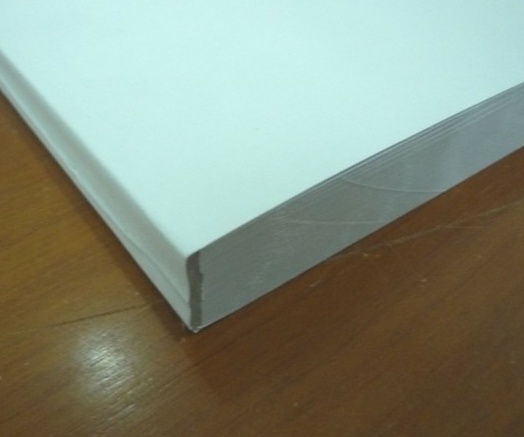 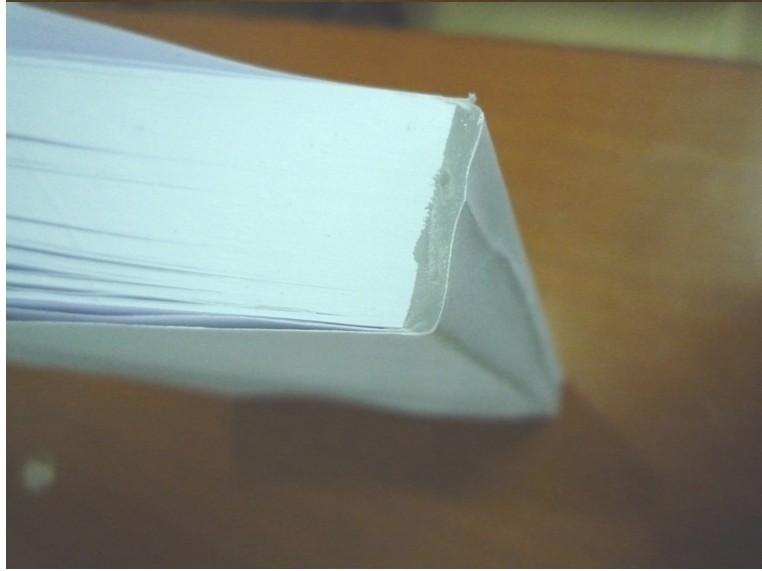 包号服务名称工期采购预算金额（元）A东莞市交通投资集团有限公司供应链服务平台项目合同签订后，4个月内完成系统功能上线，运行维护期4年。10,680,000.00项目内容说明与要求1.2资金来源自筹资金，资金已落实1.3项目预算金额人民币10,680,000.00元,2.1招标人东莞市数据互联有限公司2.2招标代理机构深圳市国信招标有限公司3合格的投标人见第一章《投标邀请》中第5款的投标人资格要求。3.6关于联合体投标本项目不允许联合体投标，招标文件中与允许联合体投标有关的条款、文字表述或格式不适用于本次招标。6踏勘现场招标人不集中组织，由投标人自行踏勘现场。8招标文件的异议见第二章《投标须知》中第8款的招标文件的异议。★14投标报价1.投标报价应包括但不限于以下费用：系统建设与运维服务费、人员费、售后服务费材料费、设备使用费、各种税费、保险费及合同实施过程中的不可预见费用等履行该项目的全部费用。2.投标报价应包括国家规定的所有税费及与项目相关的所有费用。3.投标人应以人民币为结算单位。4.投标报价超出采购预算金额的投标为无效标。5.本项目合同为单价固定不变合同。16.1投标保证金投标保证金的形式：1、单项投标保证金；2、投标担保函；投标保证金账户：投标保证金金额：100,000.00元开户名称：东莞市交通投资集团有限公司开户银行：平安银行股份有限公司东莞分行账号：30204959000492保证金退还时采用“网上一键原路退还”的方式处理，其余的法律责任由投标人自行承担。★17.1投标有效期递交投标文件截止日后120日内有效19投标截止时间本项目投标截止时间2022年08月30日09时30分。23.1评标委员会依法组成评标委员会，成员人数为7人。28评标方法综合评分法9.4招标信息公告媒体所有有关本次招标的招标公告会在东莞市公共资源交易网（http://ggzy.dg.gov.cn/）、东莞市交通投资集团有限公司官方网站（http://www.dgjtjt.com.cn）媒体上公布，并视为有效送达，不再另行通知。29.1招标结果公示媒体所有本次招标的结果公示会在东莞市公共资源交易网（http://ggzy.dg.gov.cn/）、东莞市交通投资集团有限公司官方网站（http://www.dgjtjt.com.cn）媒体上公布，并视为有效送达，不再另行通知。服务类型费率中标金额（万元）货物招标服务招标工程招标100万元以下1.5%1.5%1.0%100～500万元1.1%0.8%0.7%500～1000万元0.8%0.45%0.55%1000～5000万元0.5%0.25%0.35%5000万元～1亿元0.25%0.1%0.2%…………序号投标文件名称装订备注1唱标信封独立装订、合并密封含《投标报价一览表》、《投标保证金汇入情况说明》及投标保证金支付凭证（银行划款单复印件，加盖投标人公章）及法定代表人授权委托书原件及被授权代表身份证复印件加盖投标人公章（如法定代表人投标则附法定代表人身份证明书原件及法定代表人身份证复印件加盖投标人公章）1电子文件独立装订、合并密封含价格文件、商务技术文件2价格文件独立装订成册、独立密封含正、副本3商务技术文件商务与技术可装订成册也可分开装订、独立密封含正、副本投标单位评审内容投标单位评审内容资格性审查1.符合合格投标人的基本条件的资格性审查2.未被列入“国家企业信用信息公示系统”网站（http://www.gsxt.gov.cn）严重违法失信企业名单；未被列入“中国执行信息公开网”失信执行人资格性审查3.不存在大额诉讼或多宗诉讼或其他违法、违约等影响本次招标项目正常履约的情形资格性审查4.不存在投标人或其关联公司曾与东莞市交通投资集团有限公司及其下属企业签订合同，且在履约过程中因投标人或其关联公司严重违约而导致合同变更、中止、解除的情形资格性审查5.投标人或其关联公司不存在正在与东莞市交通投资集团有公司及其下属企业发生诉讼的情形资格性审查6.不存在法院判决或仲裁裁决认定投标人或其关联公司在与东莞市交通投资集团有限公司及其下属企业履约过程中存在违约或过失责任的情形。符合性审查1.投标文件按招标文件要求签署、盖章的符合性审查2.报价未超过招标文件中规定的预算金额或者最高限价的符合性审查3.投标文件不含有招标人不能接受的附加条件的符合性审查4.投标文件满足招标文件的实质性要求的符合性审查5.无法律、法规和招标文件规定的其他无效情形序号评分因素分值1商务35分2技术55分3价格10分总  分总  分100分序号评审内容评分细则分值1财务状况根据投标人2017年、2018年、2019年、2020年、2021年的财务状况进行评审，连续5年或以上盈利的得5分，连续3年盈利的得1分；其他情况得0分。注：以经会计师事务所审计的财务报告复印件为准，并加盖投标人公章。5分2成功案例提供2019年1月1日以来签订的，为央企或国企客户供应链管理或电子化招标采购或采购管理系统开发建设案例的合同：1）合同金额500万（含）以上的，每份合同得3分；2）合同金额200万（含）-500万（不含）的，每份合同得2分，本子项最高得10分；3）其他不得分。上述项目累计不超过17分，不重复计分。注：①须提供合同复印件加盖投标人公章（须能体现得分的关键信息），并提供该合同相关的发票复印件（能证明交易真实存在即可），并加盖投标人公章，不提供不得分。②提供合同相对方的联系方式，包括对方公司固话和对方联系人手机号码，否则评审时不予认可。③提供合同相对方为央企或国企的证明材料，如无提供证明材料或者证明材料不能说明对方是央企或国企的就不得分。④同一个客户的合同业绩不重复计算。17分3软件自主研发能力投标人拥有自主的招标采购管理系统类的著作权相关证书，每个得1分，最高得5分；无得0分。注：原件备查，应提供相应认证证书复印件并加盖投标人公章，证书上的著作权人和投标人名称一致，否则评审时不予认可。5分4相关资质与履约能力1、投标人具有由国家认证认可监督管理部门批准设立的认证机构颁发并在有效期内的证书：1）信息技术服务管理体系认证证书的，得1.5分。2）信息安全管理体系认证证书的，得1.5分。3）质量管理体系认证证书的，得1分。注：须提供有效证书复印件及全国认证认可信息公共服务平台（http://cx.cnca.cn/）查询截图加盖投标人公章，否则评审时不予认可。2、投标人具有：1）信息产业主管部门颁发的《软件产品登记证书》及《软件企业认定证书》的，得2分。5）CMMI3级或以上认证证书的，得2分；注：应提供相应资质资格复印件并加盖投标人公章，否则评审时不予认可。8分合计合计合计35分序号评审内容评分细则分值1技术方案针对项目有较为详尽的总体技术和架构设计，并结合采购人现状、实际需求进行分析说明。优：方案完整合理、可行性强，得8分；良：方案完整、可行性一般，得5分；差：方案基本完整、可行性较差，得2分；无提供方案则不得分。8分2安全方案针对本项目的特点，提供全面的安全解决方案。优：方案完整合理、可行性强，得8分；良：方案完整、可行性一般，得5分；差：方案基本完整、可行性较差，得2分；无提供方案则不得分。8分3实施方案投标人应对项目实施组织计划、质量保证措施、项目实施进度计划和工期安排等提出合理方案优：方案完整合理、可行性强，得8分；良：方案完整、可行性一般，得5分；差：方案基本完整、可行性较差，得2分；无提供方案则不得分。8分4项目团队项目负责人（项目经理）有不少于10年的企业供应链或招标采购系统项目管理经验，具备组织协调本项目相关资源能力，具备高级项目经理证书或PMP管理证书：满足要求的：2分；不满足要求的：0分。2、项目拟派团队成员投入情况及人员：具备5年或以上供应链或招标采购项目经验，具备资质情况及职责安排合理，团队成员具有PMP证书或由中华人民共和国人力资源和社会保障部、工业和信息化部颁发的计算机技术与软件专业技术资格（水平）中级或以上证书（专业不限）5名或以上。（1）满足要求的：3分；（2）不满足要求的：0分。注：①项目经验需提供项目组成员承担过双方签章的合同证明复印件（签订日期、双方签字、盖章）并加盖投标人公章，否则评审时不予认可。②投标文件中须提供拟投入本项目的团队人员名单及上述证书复印件、社保机构出具的投标截止日前不含投标当月的投标人为其缴纳的近三个月的社保证明复印件加盖投标人公章，否则评审时不予认可。5分5系统演示1、功能演示，16分。按用户需求书中的功能模块【招标采购过程管理（1个）、非招标采购过程管理（1个）、商城系统（1个）、合同履约管理系统（1个）、归档管理系统（1个）、采购监督管理（1个）、供应商管理及考评（1个）、专家管理及考评（1个）共8个功能模块】进行演示，不能完全满足的扣2分/个，16分扣完为止。无演示得0分。 注：1、投标人须在现场对上述功能模块（共8项）进行演示（演示时间10分钟），要求如下：2、投标人需现场提供软件或设备现场演示供专家评审，现场对演示点进行逐条演示，必须使用系统环境演示，PPT、Word、录制视频等演示方式不得分。3、演示时间：现场计时，不得超过10分钟，在规定时间内演示，超过演示时间则停止演示。4、演示设备：电脑及相关演示设备供应商自带（投影仪投标现场已具备，供应商不需另行准备）。5、演示顺序：按投标人递交投标文件的签到顺序。16分5系统演示2、根据拟投入本项目的项目负责人或团队主要成员到现场演示内容的表现进行打分（必须为项目团队成员，否则不得分）：演示内容准备充分、表述清晰、逻辑性强得10分；演示内容准备一般、表述较为清晰、逻辑性一般得7分；演示内容准备较差、表述一般、逻辑性差得5分；演示内容准备差、表述差、逻辑性差得1分。其他情况得0分。10分合计合计合计55分需求名称需求说明★工期合同签订后，4个月内完成系统功能上线，运行维护期4年。★付款方法和条件1、预付款：合同签订生效后30个工作日内，招标人向中标人支付合同款10%作为预付款，支付前中标人提供相应增值税发票给招标人。2、进度款：进度款支付的方式和时间如下：1）项目系统功能《采购链建设内容》上线后30个工作日内，招标人支付合同款10%给中标人，支付前中标人提供相应增值税发票给招标人；2）项目系统功能《物资链建设内容》上线后30个工作日内，招标人支付合同款10%给中标人，支付前中标人提供相应增值税发票给招标人；3）项目系统功能《信息链建设内容》上线后30个工作日内，招标人支付合同款10%给中标人，支付中标人提供相应增值税发票给招标人。3、系统进入运行维护期，剩余尾款不计利息。4、剩余余款按日历年支付，以系统上线时间点为节点，支付条件为中标人保证本次招标《用户需求书》项下功能的正常运行和优化。由双方按中标价格及运行维护考核结果结算费用，每年度由中标人根据招标人提供的考核结果，计算出上一年度应付金额，经双方确认后，由中标人开具等额有效的增值税专用发票，招标人收到发票后的20个工作日内支付上一年度的运行维护费给中标人：第二年招标人最高支付合同总金额的15%；第三年招标人最高支付合同总金额的15%；第四年招标人最高支付合同总金额的15%；第五年招标人最高支付合同总金额的15%。5、支付总额为中标通知书上中标总金额为止。6、本次招标费用包含系统的三级等保和三星检测费用，每笔费用由中标人支付给第三方后30日内，招标人将相应笔费用支付给中标人。两笔费用的总额将在第五年未支付合同总额15%中扣减。★投标有效期自开标日起120个日历日。合同签订由东莞市数据互联有限公司与中标人签订合同。合同条款1.投标人实质响应合同各条款。重要说明招标文件中标注“★”号的为重要要求或关键指标，对这些重要要求或关键指标的任何偏离或不满足将导致废标。序号考核内容分值备注1系统支撑优化团队稳定，系统现场运维支撑人员不少于2人，如2人不能保证系统正常运行，配置到能保证系统正常运行的人数。非经甲方同意擅自更换项目组人员，每通报一次扣1分。20分2运维支持人员工作失误、违规操作、不遵守甲方管理要求的，每通报一次扣1分。20分3遇到系统宕机或大部分用户瘫痪的紧急事故，4小时内未消除故障。每出现1次，扣1分。20分4针对系统出现BUG支撑响应效率，处理时间超过双方签字确认计划时间1周的，每出现一次扣1分。20分5系统被相关部门组织的网络攻击，接到问题反馈后1天未解决或整改的，每出现1次扣1分。20分备注85分以上，按全额支付年度费用。75-85分之间，按90%支付年度费用。60-75分之间，按80%支付年度费用60分以下，甲方有权解除合同，重新另招厂商。85分以上，按全额支付年度费用。75-85分之间，按90%支付年度费用。60-75分之间，按80%支付年度费用60分以下，甲方有权解除合同，重新另招厂商。85分以上，按全额支付年度费用。75-85分之间，按90%支付年度费用。60-75分之间，按80%支付年度费用60分以下，甲方有权解除合同，重新另招厂商。序号考核内容分值备注1系统支撑优化团队稳定，系统现场运维支撑人员不少于2人，如2人不能保证系统正常运行，配置到能保证系统正常运行的人数。非经甲方同意擅自更换项目组人员，每通报一次扣1分。20分2运维支持人员工作失误、违规操作、不遵守甲方管理要求的，每通报一次扣1分。20分3遇到系统宕机或大部分用户瘫痪的紧急事故，4小时内未消除故障。每出现1次，扣1分。20分4针对系统出现BUG支撑响应效率，处理时间超过双方签字确认计划时间1周的，每出现一次扣1分。20分5系统被相关部门组织的网络攻击，接到问题反馈后1天未解决或整改的，每出现1次扣1分。20分备注85分以上，按全额支付年度费用。75-85分之间，按90%支付年度费用。60-75分之间，按80%支付年度费用60分以下，甲方有权解除合同，重新另招厂商。85分以上，按全额支付年度费用。75-85分之间，按90%支付年度费用。60-75分之间，按80%支付年度费用60分以下，甲方有权解除合同，重新另招厂商。85分以上，按全额支付年度费用。75-85分之间，按90%支付年度费用。60-75分之间，按80%支付年度费用60分以下，甲方有权解除合同，重新另招厂商。序号模块类别模块模块说明1系统支撑系统配置支撑为保障系统的正常运行而进行的相关数据的维护和权限的分配，是系统的基础模块，用来设置与系统运行相关的权限、流程、系统配置参数等各项内容2服务门户招采网站招标采购网站包括招标采购门户网站和内容管理系统。通过门户网站展示和宣传招标信息以及单位其他信息，通过后台内容发布管理系统进行门户网站栏目的设计维护，并完成信息的分权限的发布审核等其他内容管理系统的特色功能3基础服务及供应商管理模块采购人管理需求单位/部门的信息、权限管理4基础服务及供应商管理模块供应商库管理主要对供应商（投标人）的生命周期进行管理，包括注册、审核、入库、使用、黑名单等。5基础服务及供应商管理模块供应商评价主要用于对供应商基本信息、财务指标、业务能力、履约情况等进行评估，根据采购目录的不同，制定不同的评分模板。在评估时，针对业务指标、财务和履约等指标选择不同的评估人进行打分，最终汇总得出评估得分，可根据得分情况为供应商定级。6基础服务及供应商管理模块采购代理机构管理代理机构录入与管理7基础服务及供应商管理模块模板库管理公告、报告、招标文件等文档模板的管理8招标管理模块公开招标过程管理内部审批流程：方案、文件（含公告）、结果报告对外交互：发公告、投标、开标、评标、定标、公示9招标管理模块邀请招标过程管理内部审批流程：方案、文件（含投标邀请书）、结果报告对外交互：发标、投标、开标、评标、公示10招标管理模块招标文件制作对招标文件制作、生成过程的管理11招标管理模块投标文件制作系统供应商制作投标文件用的离线客户端工具。12招标管理模块电子开评标系统网上开标大厅、电子化辅助评标13招标管理模块电子档案采购过程文档的归档管理，包括归档、审批、打包下载、借阅等14采购管理模块询比采购过程管理内部审批流程：方案（可免）、文件（含公告、邀请函）、结果报告对外交互：发标、投标、开标、评审、公示15采购管理模块竞价采购过程管理内部审批流程：方案（可免）、文件、结果报告对外交互：发标、响应、公示16采购管理模块竞争性谈判内部审批流程：方案、文件（含邀请函）、结果报告对外交互：发标、投标、谈判（可多轮）、公示17采购管理模块单一来源采购内部审批流程：方案、文件（可免）、结果报告对外交互：发标（可免）、投标（可免）、谈判、公示18采购管理模块直接采购采购结果信息维护19采购管理模块框架协议/预选招标框架协议/预选招标结果的录入、查询等管理；入围供应商订单管理(抽签、轮候、直接指派、二次竞价、谈判等方式确定）20费用管理模块费用管理标书费、投标保证金、图纸押金等招采费用管理21专家管理模块专家库管理专家基本信息的管理、查询21专家管理模块专家抽取评审专家的抽取21专家管理模块专家自动语音通知抽取专家的语音、短信自动通知（不含硬件及通道租赁）21专家管理模块专家评价对专家的评价、考核、分级管理22电子商城采购电子商城对接两家外部商城含商城门户、商品列表、购物车、订单、物流及售后模块实现会员管理、店铺管理、品类电商等23外部接口CA集成与第三方CA系统集成，身份认证，数据安全及加解密。24外部接口电子签章集成与第三方签章系统集成，实现各类电子文档的签章25外部接口OA接口支持将电子招标平台中的待办事项发送到OA审批26外部接口短信、邮件接口即时通讯工具，需客户方提供短信、邮件平台27外部接口合同接口与客户合同管理系统序号模块类别模块模块说明1系统支撑系统配置支撑为保障系统的正常运行而进行的相关数据的维护和权限的分配，是系统的基础模块，用来设置与系统运行相关的权限、流程、系统配置参数等各项内容2物资管理物资管理物料集中标准化管理，统一授码。支持物料品类明细库维护，提供物料明细价格库检索查询功能，利用自然语言分析提供物料辅助识别提醒功能3需求管理模块需求管理需求计划的申报、变更、审批、汇总、合并与拆分、采购任务的分派与下达等流程的管理，实现需求预测、统计查询4仓储配送管理仓储配送管理提供验收入库、出库、退库、资产盘点、统计检索，按照单位权限维护功能5品控管理品控管理提供品控管理计划、标准指标、缺陷登记报批、抽检计划及报批功能序号模块类别模块模块说明1系统支撑系统配置支撑为保障系统的正常运行而进行的相关数据的维护和权限的分配，是系统的基础模块，用来设置与系统运行相关的权限、流程、系统配置参数等各项内容2大数据分析驾驶舱驾驶舱提供供应商、专家、物料、需求、采购、合同、仓储、风控各种纬度大数据分析展示3用户画像用户画像对供应商、专家、品类、用户不同角色进行画像建模，平台和第三方权威数据形成画像展示4数据接口数据接口行业品类价格库，价格区间分析报告，廉洁风险共享中心，优质供应商名单等增值服务5采购决策采购监督管理监察监督人员在系统里查看实时项目的各类数据，还可以回溯查看历史项目的各环节数据6采购决策风控管理在系统中设置风险模型，风险发生时触发模型，对采购风险进行实时预警包号项目名称投标总报价工期备注A东莞市交通投资集团有限公司供应链服务平台项目大写：                  小写：￥                合同签订后，4个月内完成系统功能上线，运行维护期4年。投标人全称企业性质企业性质地址电话/传真电话/传真成立年月经营范围经营范围营业执照号码经营范围经营范围注册资金职工人数职工人数公司所获证书证书名称发证单位发证单位证书等级证书等级证书有效期公司所获证书公司所获证书公司财务状况年  度总资产（元）总资产（元）年营业额（元）年营业额（元）年净利润（元）公司财务状况公司财务状况企业简介        事项名称认定时间处罚期届满/异常名录信息失效时间备注是否被列入“中国执行信息公开网”被认定为失信被执行人是否被认定为重大税收违法案件当事人名单是否被认定为严重违法失信行为记录名单有无受各级管理部门的处罚是否存在大额诉讼或多宗诉讼或其他违法、违约等影响本次招标项目正常履行的情况是否存在与东莞市交通投资集团有限公司及其下属企业在签订合同的履约过程中，因投标人或其关联公司严重违约而致使合同变更、中止、解除的是否正在与东莞市交通投资集团有限公司及其下属企业发生诉讼是否存在法院判决或仲裁裁决认定投标人或其关联公司在与东莞市交通投资集团有限公司及其下属企业履约过程中存在违约责任或过失责任序号项目名称主要服务内容项目负责人合同金额签约日期委托单位电话及联系人备注123…序号姓名性别年龄学历资格/职称证书拟任职务从事本行业年限备注序号姓名性别年龄学历资格/职称证书拟任职务从事本行业年限备注序号名称用途型号产地数量现值购买时间12345序号招标文件要求招标文件要求投标文件内容投标文件内容投标文件内容序号条款号简要内容偏离情况具体偏离内容对应证明材料页码序号招标文件要求招标文件要求投标文件对应内容响应情况序号条款号招标文件要求投标文件对应内容响应情况1★技术要求/2通用要求系统应基于当前主流技术体系（如J2EE）设计研发，系统必须为平台性产品，支持微服务架构、易于客户开发和配置。系统以B/S架构为主，支持主流浏览器访问登录，支持堡垒机跳转访问。手机端APP支持Android、IOS，支持登录身份认证，提供供应商、采购经办人在线查看、审批功能。系统支持Restful接口规范，可以与集团OA等系统进行对接；系统元数据支持接入集团数据仓库。支持标准的J2EE中间件，如Tomcat等。支持主流数据库系统，如MySQL、Oracle等。数据库服务器、应用服务器和Web服务器等采用Unix/Linux操作系统。系统支持公司内网云环境的部署。系统应有数据库灾备方案，支持数据定时同步，远程同步，具备容灾、备份、恢复、迁移等功能，兼容多点异地备份方式，支持备份恢复。3安全要求1)用户管理：系统支持用户注册、登录、管理、权限划分与配置；外部用户可通过实名注册使用系统；内部用户通过系统管理员开通账号使用系统；系统支持游客身份浏览公开信息，无法进行其他操作；内部用户首次登录需强制修改密码；密码设置规则符合主流安全要求复杂度；支持用户登陆系统后用户水印机制。2）权限控制：系统支持对注册用户进行功能权限、部门、单位权限的配置、判断和控制。根据不同用户，系统管理员可设置相应权限，用户的操作设日志记录以备查看，没有权限的用户禁止使用系统。用户根据权限，可以作不同的操作。3)重要数据加解密：系统支持对用户密码进行不可逆加密，对供应商投标文件等一些重要的数据进行加密存储，供应商满足解密条件时可输入密钥进行解密获取对应内容。4)日志记录：支持系统日志记录，系统记录用户登录日志、操作IP、操作模块等信息，便于后续进行安全审查。5）三级等保：系统完成建设后，需要配合招标人通过三级等保安全测试。6）接口访问要求：系统支持验证请求合法性后才允许访问接口，如临时token等方式。4工作流引擎要求本系统中存在大量的内部业务流和审批流，系统的运行和维护期间对于业务流、审批流的配置、监控等有大量的工作，系统应具有工作流引擎平台，引擎的设计遵循WFMC提出的工作流参考模型标准，符合XPDL的规范。工作流应支持图形化界面配置，支持已发起流程通过监控界面进行人工干预调整等功能。5服务器环境要求该应用为交投数据中心私有云部署，系统应支持容器化部署，符合交投信息化管理规范。投标人需提出硬件支撑要求。数据库：Mysql操作系统：Linux61.5.5.接口预留要求1）数据接口：考虑到系统的可扩展性和技术储备,需要预留一定数量的接口（总数不超过10个），支持其他系统对接数据。2）二次开发：根据业务需求提供接口二次开发改造服务（二次接口开发不超过15次）。71.5.6.电子招标投标系统（EBS）三星级认证要求系统功能、技术安全、数据交互、合法合规、流程管理等方面均需达到中国网络安全审查技术与认证中心电子招标投标系统（EBS）三星级认证的标准；中标人须配合招标人完成“电子招标投标系统（EBS）三星级认证”工作。序号招标文件要求招标文件要求投标文件对应内容响应情况序号条款号招标文件要求投标文件对应内容响应情况1234序号招标文件要求投标文件内容投标文件内容序号简要内容偏离情况具体偏离内容序号货物名称或服务内容采购规格投标规格偏离说明123456789……序号招标文件商务条款投标文件商务条款偏离说明1★工期2★付款方法和条件3★投标有效期4合同条款……